政府采购项目采购项目编号：SCZD2023-CS-0753-001榆林市第三医院（市传染病医院）建设项目地基检测服务项目竞争性磋商文件 陕西省采购招标有限责任公司 二〇二三年五月目  录第一章  磋商公告	1第二章  供应商须知	6        （一）供应商须知前附表	6        （二）供应商须知	8        一、总  则	8        二、磋商文件说明	9        三、响应文件的编写	10        四、响应文件的密封和递交	12        五、评审与磋商	13        六、确定成交单位、授予合同	16第三章  评审办法和标准	191.评审方法	282.评审标准	283.评审程序	29第四章  拟签订的合同文本	36第五章  采购内容及要求	47第六章  磋商响应文件格式	49第一章  磋商公告榆林市第三医院（市传染病医院）建设项目地基检测服务项目竞争性磋商公告项目概况榆林市第三医院（市传染病医院）建设项目地基检测服务项目采购项目的潜在供应商应在全国公共资源交易中心平台（陕西省˙榆林市）使用CA锁获取采购文件，并于2023年05月23日09:30分（北京时间）前递交响应文件。一、项目基本情况项目编号：SCZD2023-CS-0753-001项目名称：榆林市第三医院（市传染病医院）建设项目地基检测服务项目采购方式：竞争性磋商预算金额：555,087.00元采购需求：合同包1（榆林市第三医院（市传染病医院）建设项目地基检测服务项目） 合同包预算金额：555,087.00元合同包最高限价：555,087.00元本合同包不接受联合体投标。合同履行期限：2023-5-30 00:00:00 至 2023-8-30 00:00:00（具体服务起止日期可随合同签订时间相应顺延）二、申请人的资格要求1、满足《中华人民共和国政府采购法》第二十二条规定；2、落实政府采购政策需满足的资格要求： 无，本项目为专门面向中小企业的项目，供应商应为中小微企业、监狱企业或残疾人福利性单位。3、本项目的特定资格要求：3.1供应商在递交投标文件截止时间前被“信用中国”网站（www.creditchina.gov.cn）和中国政府采购网（www.ccgp.gov.cn）上被列入失信被执行人、重大税收违法失信主体、政府采购严重违法失信行为记录名单的，不得参加投标；3.2供应商须具有行政主管部门颁发的合格有效的建设工程质量检测机构资质证书（含地基基础工程检测专项）和行政主管部门颁发的合格有效的计量认证证书；3.3供应商不得存在下列情形之一：（1）单位负责人为同一人或者存在直接控股、管理关系的不同供应商，不得参加本次采购活动；（2）为本项目提供整体设计、规范编制或者项目管理、监理、造价、跟踪审计等服务的供应商，不得再参加该采购项目的其他采购活动。3.4供应商须在全国公共资源交易中心平台（陕西省˙榆林市）获取采购文件，未按要求获取采购文件的供应商均无资格参加磋商。三、获取采购文件时间：2023年05月11日至 2023年05月17日，每天上午08:00:00至12:00:00，下午 12:00:00至18:00:00（北京时间）地点：全国公共资源交易中心平台 （陕西省˙榆林市） 使用CA 锁报名后自行下载方式：在线获取售价：0元 四、响应文件提交截止时间：2023-05-23  09:30:00 地点：全国公共资源交易中心平台 （陕西省˙榆林市）五、开启时间：2023-05-23  09:30:00  地点：榆林不见面开标大厅六、公告期限自本公告发布之日起3个工作日。七、其他补充事宜1、落实政府采购政策：1.1《关于进一步加大政府采购支持中小企业力度的通知》（财库〔2022〕19号）、《政府采购促进中小企业发展管理办法》（财库〔2020〕46号）、《关于政府采购支持监狱企业发展有关问题的通知》（财库〔2014〕68号）、《关于促进残疾人就业政府采购政策的通知》（财库〔2017〕141号）。1.2财政部、国家发展改革委《关于印发〈节能产品政府采购实施意见〉的通知》（财库〔2004〕185号）、财政部、国家环保总局联合印发《关于环境标志产品政府采购实施的意见》（财库〔2006〕90号）、国务院办公厅《关于建立政府强制采购节能产品制度的通知》（国办发〔2007〕51号）、财政部、国家发改委、生态环境部、市场监督总局联合印发《关于调整优化节能产品、环境标志产品政府采购执行机制的通知》（财库〔2019〕9号）、《关于印发环境标志产品政府采购品目清单的通知》（财库〔2019〕18号）、《关于印发节能产品政府采购品目清单的通知》（财库〔2019〕19号）。1.3《财政部 农业农村部 国家乡村振兴局关于运用政府采购政策支持乡村产业振兴的通知》（财库〔2021〕19 号）、《财政部农业农村部国家乡村振兴局 中华全国供销合作总社关于印发<关于深入开展政府采购脱贫地区农副产品工作推进乡村产业振兴的实施意见>的通知》（财库〔2021〕20 号）。1.4《财政部 国家发展改革委 信息产业部 关于印发无线局域网产品政府采购实施意见的通知》（财库〔2005〕366号）、《财政部 工业和信息化部 质检总局 认监委关于信息安全产品实施政府采购的通知》（财库〔2010〕48号）。1.5《陕西省财政厅关于加快推进我省中小企业政府采购信用融资工作的通知》（陕财办采〔2020〕15 号）。1.6《榆林市财政局关于进一步加大政府采购支持中小企业力度的通知》（榆政财采发〔2022〕10号）。1.7《陕西省财政厅关于印发<陕西省中小企业政府采购信用融资办法>的通知》（陕财办采〔2018〕23号）相关政策、业务流程、办理平台（http://www.ccgp-shaanxi.gov.cn/zcdservice/zcd/shanxi/）。若享受以上政策优惠的企业，提供相应声明函或品目清单范围内产品的有效认证证书。2、采购文件获取方式：供应商在线上报名后可登录全国公共资源交易中心平台（陕西省）（http://www.sxggzyjy.cn/）,选择“电子交易平台-陕西政府采购交易系统-陕西省公共资源交易平台-供应商”进行登录，登录后选择“交易乙方”身份进入供应商界面进行免费下载采购文件。3、本项目采用电子化不见面开标方式，供应商使用数字认证证书（CA锁）对响应文件进行签章、加密、上传、签到、解密。不见面开标系统的签到和响应文件解密事宜请登录全国公共资源交易平台（陕西省˙榆林市）（http://yl.sxggzyjy.cn/），选择“服务指南”，点击“下载专区”，点击榆林不见面开标系统操作手册（供应商）、榆林不见面开标大厅供应商询标操作手册V1.0，请供应商仔细阅读操作手册，了解操作流程，熟练掌握不见面开标、不见面询标操作相关事宜，若无法正常投标，供应商自行承担责任。电子响应文件制作软件技术支持热线：400-998-0000；CA锁购买：榆林市市民大厦四楼窗口,联系电话：0912-3515031。4、请各供应商获取采购文件后，按照陕西省财政厅《关于政府采购供应商注册登记有关事项的通知》要求，通过陕西省政府采购网（http://www.ccgp-shaanxi.gov.cn/）注册登记加入陕西省政府采购供应商库。八、对本次采购提出询问，请按以下方式联系。1、采购人信息名称：榆林市第三医院（榆林市传染病医院） 地址：陕西省榆林市榆阳区驼峰路街道红山东路468号联系方式：0912-3549399    2、采购代理机构信息名称：陕西省采购招标有限责任公司地址：西安市高新二路2号山西证劵大厦八楼联系方式：029-884979163、项目联系方式项目联系人：张锐 雷鹏 程燕    电 话：029-88497916第二章  供应商须知（一）供应商须知前附表本表是对供应商须知的具体补充和修改，如有矛盾，均以本表为准。（二）供应商须知一、总  则1.     项目说明1.1    项目说明：见供应商须知前附表。2.     定义2.1    采购人：见供应商须知前附表。2.2    采购代理机构：见供应商须知前附表。2.3    供应商：指响应磋商文件要求、参加竞争性磋商采购的法人、其他组织或者自然人。本次政府采购项目邀请供应商方式见供应商须知前附表。2.4    磋商小组：指依据《中华人民共和国政府采购法》和财政部《政府采购竞争性磋商采购方式管理暂行办法》有关规定组建，依法依规履行其职责和义务的机构。3.     合格的供应商3.1    供应商基本资质要求详见供应商须知前附表。3.2    本项目将执行在政府采购活动中查询及使用信用记录的规定，具体要求为：3.2.1  供应商应当未被列入失信被执行人、重大税收违法失信主体、政府采购严重违法失信行为记录名单，否则不得参与政府采购活动。3.2.2  信用信息查询的时间：自采购文件发售之日起至资格审查结束之前。 3.2.3  查询渠道：“信用中国”网站（www.creditchina.gov.cn）和中国政府采购网（www.ccgp.gov.cn）； 3.2.4  信用信息查询记录和证据留存具体方式：将经查询存在不良信用记录的潜在供应商的查询结果网页截图作为查询记录和证据，与其他采购文件一并保存； 3.2.5  信用信息的使用规则：采购人或采购代理机构若发现参与本项目政府采购活动的供应商在存在不良信用记录的，将信用信息查询记录提交给磋商小组，作无效文件进行处理。3.3    供应商须在全国公共资源交易中心平台（陕西省˙榆林市）获取采购文件，未按要求获取采购文件的供应商均无资格参加磋商。3.4    供应商应遵守《中华人民共和国政府采购法》及其它有关的中国法律和法规。3.5    若前附表中写明允许采购进口产品，供应商应保证所投产品可履行合法报通关手续进入中国关境内。若前附表中不允许采购进口产品，如供应商所投产品为进口产品，其响应文件将被认定为无效。3.6    如须知前附表中允许联合体投标，对联合体规定如下：3.6.1  两个及以上供应商可以组成一个投标联合体，以一个供应商的身份投标。3.6.2  联合体各方均应符合本须知规定。3.6.3  采购人根据采购项目对供应商的特殊要求，联合体中至少应当有一方符合相关规定。3.6.4  联合体各方应签订共同磋商响应协议，明确约定联合体各方承担的工作和相应的责任，并将共同响应协议作为响应文件的内容提交。3.6.5  大中型企业、其他自然人、法人或者其他组织与小型、微型企业组成联合体共同参加磋商，共同响应协议中应写明小型、微型企业的协议合同金额占到共同响应协议报价总金额的比例。3.6.6  以联合体形式参加政府采购活动的，联合体各方不得再单独参加或者与其他供应商另外组成联合体参加本项目同一合同项下的磋商，否则相关响应文件将被认定为无效。3.6.7  对联合体磋商的其他资格要求见须知前附表。3.7    若前附表中写明专门面向中小企业采购的，如供应商为非中小企业或所投产品为非中小企业产品，其响应文件将被认定为无效。4.     磋商费用4.1    供应商应承担所有与编写和提交响应文件有关的费用，无论磋商过程和结果如何，采购人在任何情况下均无义务和责任承担这些费用。二、磋商文件说明    通知5.1    对与本项目有关的通知，采购人或采购代理机构将以书面（包括书面材料、信函、传真、电子邮件等，下同）的形式，送达所有与通知有关的已获取了磋商文件的供应商（潜在供应商），传真号码以供应商登记的为准。供应商应于收到通知后按规定时间以书面方式予以回复确认。因登记有误或传真线路故障导致通知延迟送达或无法送达，采购人或采购代理机构不承担责任。6.     磋商文件的构成6.1    磋商文件用以阐明供应商所需提供的服务、工程或货物以及其它类似的义务、采购响应程序和合同条款。磋商文件包括如下五章内容：第一章	磋商公告第二章	供应商须知第三章	评审办法和标准第四章	合同草案条款第五章	采购内容及要求第六章	磋商响应文件格式6.2    供应商应认真阅读磋商文件中所有的事项、格式条款和规范要求等。供应商没有对磋商文件做出全面的实质性响应是供应商的风险。采购人有权拒绝没有对磋商文件要求做出实质性响应的响应文件。7.     磋商文件的澄清和修改7.1    在首次响应文件递交截止时间前，采购人或采购代理机构可以对已发出的磋商文件进行必要的澄清或修改，澄清或修改的内容为磋商文件的组成部分。7.2    磋商文件的修改将以书面形式通知所有获取磋商文件的供应商，并对其具有约束力。供应商在收到上述通知后，应立即向采购人回函确认。7.3    澄清或修改的内容可能影响响应文件编制的，采购人或采购代理机构可适当延长首次响应文件递交截止时间，并以书面形式通知所有获取磋商文件的供应商。三、响应文件的编写8.     响应文件语言8.1    响应文件及与响应相关的所有文件均应以中文书写。9.     计量单位9.1    除在磋商文件的技术规格中另有规定外，计量单位应使用中华人民共和国法定计量单位。10.    响应文件的组成10.1   供应商编写的响应文件由《资格证明文件》、《商务及技术文件》组成。供应商应完整地按照磋商文件提供的响应文件格式及要求编写响应文件。响应文件中资格审查和符合性审查涉及的事项不满足要求的，其响应文件将被认定为无效。10.2   供应商提供的以上材料必须真实有效，任何一项的虚假将导致其响应被拒绝。11.    响应文件格式11.1   对于磋商文件第六章中已经提供了格式的响应文件内容，供应商必须按提供的响应文件格式进行填写和编制，没有提供格式的可自行设计。12.    响应报价12.1   响应报价应包括供应商为完成磋商文件中规定的本项目采购内容和范围所需要的全部费用，以及与所报货物、服务相关的所有税费，具体包括但不限于第五章列出的内容。供应商估算错误或漏项的风险一律由供应商承担。见供应商须知前附表。12.2   供应商应在响应分项报价表中详细列出所报货物和服务的单价（如适用）和总价，并由法定代表人或其授权代表签署并加盖公章。响应分项报价表上的价格应按磋商文件第六章的格式填写。12.3   响应分项报价表的总价应和响应报价一览表的响应报价相一致，也包括供应商为完成本项目所发生的一切费用且已包括与所报服务相关的所有税费。若响应分项报价表的总价和响应报价一览表的响应报价不一致，则供应商的报价以《响应报价一览表》的响应报价为准。12.4   供应商的所报单价在合同执行过程中是固定不变的，未经采购人许可不得以任何理由予以变更。以可调整的价格提交的响应文件将作为非实质性响应而予以拒绝。12.5   供应商每次对每种服务只允许有一个报价，采购人不接受有任何选择的报价。12.6   供应商根据本须知12.2条规定将响应报价分成几部分并按磋商文件第六章提供的格式填写“响应分项报价表”，只是为了方便采购人对响应文件进行比较，并不限制采购人以其它方式签订合同的权力。13.    报价货币12.3   磋商响应函、响应报价一览表、响应分项报价表、最后报价表等所有报价一律用人民币填报。采购人不接受任何非人民币币种的报价。14.    磋商保证金14.1   本项目不收取磋商保证金。15.    磋商有效期15.1   磋商有效期见本须知前附表。在磋商有效期内，所有响应文件均保持有效。响应文件的有效期比本须知规定的有效期短的，将被视为非实质响应，采购人有权拒绝。15.2   特殊情况下，采购人可于原磋商有效期满之前要求供应商同意延长有效期，要求与答复均应为书面形式。供应商可以拒绝上述要求，其磋商保证金不被没收。对于同意该要求的供应商，既不要求也不允许其修改响应文件，但将要求其相应延长磋商保证金的有效期，有关退还和保证金不予退还的规定在磋商有效期的延长期内继续有效。16.    响应文件的制作和签署16.1  电子投标注意事项：1、本项目采用电子化的方式投标，供应商须使用数字认证证书（CA锁）对电子响应文件进行签章、加密、递交及开标时解密等相关招投标事宜。开标时供应商须携带数字认证证书（CA锁），如因供应商自身原因未携带数字认证证书（CA锁）造成无法解密响应文件，按无效文件对待。2、制作电子响应文件供应商须在“全国公共资源交易中心平台（陕西省·榆林市）（http://www.sxggzyjy.cn/）”的“服务指南”栏目“下载专区”中，免费下载“陕西省公共资源电子化平台政府采购电子标书制作工具(V8.0.0.2)”，并升级至最新版本，使用该客户端制作电子响应文件，制作扩展名为“.SXSTF”的电子响应文件。”16.2   响应文件须由供应商的法定代表人或经其正式委托代理人按采购文件规定在响应文件上签字并加盖公章。委托代理人须持有书面的“法定代表人授权委托书”，并将其附在响应文件中。如对响应文件进行了修改，则应由投标人的法定代表人或委托代理人在每一修改处签字。未按采购文件要求签署和盖章的响应文件，其投标将被认定为投标无效。16.3   任何行间插字、涂改或增删，必须由响应文件签字人将姓或首字母在旁边签字才有效。四、响应文件的密封和递交17.    响应文件的密封17.1   供应商应按照全国公共资源交易中心平台（陕西省·榆林市）的要求对响应文件进行加密。供应商应承担加密操作失误产生的任何后果。18.    响应文件递交18.1登录全国公共资源交易中心平台（陕西省·榆林市）（http://www.sxggzyjy.cn/），选择“电子电子化平台—陕西政府采购交易系统—企业端”进行登录，登录后选择“交易乙方”身份进入，进入菜单“采购业务—我的项目——项目流程——上传响应文件”，上传加密的电子响应文件。上传成功后，电子化平台将予以记录。18.    响应文件递交截止时间18.1   响应文件递交截止时间和地点见供应商须知前附表。18.2   采购人可以按本须知第7条规定，通知修改磋商文件，适当延长响应文件递交截止时间。在此情况下，采购人和供应商受响应文件递交截止时间制约的所有权利和义务均应延长至新的截止期。19.    迟交的响应文件19.1   采购人将拒绝接收第18条规定的响应文件递交截止时间后递交的任何响应文件。20.    响应文件的修改和撤回20.1   在响应文件递交截止时间之后，供应商不得对其响应文件做任何修改。20.2   供应商不得在响应文件递交截止时间起至响应文件有效期期满前撤销其响应文件。五、评审与磋商   磋商小组21.1   在磋商开始前组建磋商小组，磋商小组由采购人代表和有关专家组成。专家从政府采购评审专家库相关专业中随机抽取。磋商小组组成见供应商须知前附表。21.2   磋商小组职责（1）确认竞争性磋商文件；（2）审查通过了资格审查的供应商响应文件并做出评价；（3）要求供应商解释或者澄清其响应文件；（4）编写评审报告；（5）告知采购人、采购代理机构在评审过程中发现的供应商的违法违规行为。21.3   磋商小组义务（1）遵纪客观、公正、审慎的原则；（2）根据磋商文件的规定评审程序、评审方法和评审标准独立进行评审，对个人的评审意见承担法律责任；（3）参与评审报告的起草；（4）配合采购人、采购代理机构答复供应商提出的质疑；（5）配合财政部门的投诉处理和监督检查工作。21.4   确认磋商文件：磋商小组对磋商文件进行审阅，无修改进行签字确认，有修改，修改内容经采购人确认后，磋商小组以书面形式通知所有供应商。22.    磋商小组成员有下列情形之一的，应当回避：22.1   参加采购活动前3年内与供应商存在劳动关系；22.2   参加采购活动前3年内担任供应商的董事、监事；22.3   参加采购活动前3年内是供应商的控股股东或者实际控制人；22.4   与供应商的法定代表人或者负责人有夫妻、直系血亲、三代以内旁系血亲或者近姻亲关系；22.5   与供应商有其他可能影响政府采购活动公平、公正进行的关系。23.    磋商程序23.1   磋商会议（1）在磋商文件规定的时间和地点，由采购代理机构组织磋商工作，供应商须委派代表参加，签名以证明其出席。（2）各供应商或其推荐的代表与采购监督人共同检查响应文件的密封情况，经检查无误后，签字确认。（3）采购代理机构工作人员按照顺序，将各供应商首次响应文件的份数等内容公布，无异议后，由供应商法定代表人（或授权代表人）和监督人签字确认。23.2   响应文件评审23.2.1 响应文件的资格性审查。依据《政府采购法》第二十三条和磋商文件的规定，采购人或采购代理机构负责对响应文件中的资格证明文件、信用查询记录等进行审查，以确认供应商具备相应资格。资格性审查出现下列情况者（但不限于），按无效文件处理：（1）供应商不符合《中华人民共和国政府采购法》第二十二条的规定和特定资格条件要求的。（2）供应商没有经过正常渠道免费领取磋商文件或供应商的名称与获取磋商文件单位的名称不符。（3）磋商响应文件中未提交法定代表人授权书（法定代表人直接参加磋商未按要求提交其有效身份证）或授权书的合法性或有效性不符合磋商文件规定。授权代表本单位证明的有效性或符合性不符合要求的。（4）信用查询中列入失信被执行人、重大税收违法失信主体、政府采购严重违法失信行为记录名单及其他不符合《中华人民共和国政府采购法》第二十二条规定条件的供应商。（5）采购人或采购代理机构通过“信用中国”网站（www.creditchina.gov.cn）、中国政府采购网（www.ccgp.gov.cn） 等查询相关主体信用记录，并将查询网页打印、存档备查。（6）查询时间为自采购文件发售之日起至资格性审查结束之前，此段时间段外，网站信息发生的任何变更均不作为资格审查依据。供应商不良信用记录以采购人或采购代理机构查询结果为准。供应商自行提供的与网站信息不一致的其他证明材料亦不作为资格审查依据。（7）（两个以上的自然人、法人或者其他组织组成一个联合体，以一个供应商的身份共同参加政府采购活动的，应当对所有联合体成员进行信用记录查询，联合体成员存在不良信用记录的，视同联合体存在不良信用记录。）23.2.2 磋商响应文件有效性、完整性和响应程度审查：磋商小组负责对通过资格审查的响应文件的有效性、完整性和响应性进行审查，以确定是否满足磋商文件要求，出现下列情况者（但不限于），按无效文件处理。（1）供应商未按磋商文件要求加盖单位公章。（2）磋商响应文件未按磋商文件要求进行法定代表人或其授权代表签字。（3）无有效期或有效期达不到磋商文件的要求。（4）供应商首次磋商报价出现选择性报价。（5）首次磋商报价超出采购预算。（6）响应文件中对合同草案条款附加了采购人难以接受的条件。（7）磋商内容出现漏项或数量与要求不符，出现重大负偏差。（8）响应文件中技术指标达不到采购要求，降低了产品档次或影响产品性能、功能。（9）响应报价与市场价偏离较大，低于成本，形成不正当竞争。（10）供应商提供虚假证明，开具虚假资质，出现虚假应答或故意隐瞒行为。（11）本项目专门面向中小企业，不符合条件或未按要求提供声明函的视为无效文件。 23.3   磋商23.3.1 磋商小组集中与各供应商分别进行磋商，并给所有参加磋商供应商平等的磋商机会。23.3.2 磋商小组在对响应文件的有效性、完整性和响应程度进行审核时，以书面形式要求供应商对响应文件中含义不明确、同类问题表述不一致、或者明显文字和计算错误的内容在约定时间内做出必要的澄清、说明或更正。供应商澄清、说明或者更正应当由法定代表人或者授权代表签字或者加盖公章。澄清、说明或者更正不得超出响应范围，或者改变响应文件的实质性内容。23.3.3 磋商过程中，磋商小组可以根据磋商文件和磋商情况实质性变动采购需求中的技术、服务要求以及合同草案条款，但不得变动磋商文件中的其他内容。实质性变动的内容，需经采购人代表确认，并成为磋商文件的有效组成部分。23.3.4 如出现下述情形之一的，视为供应商主动退出磋商，其响应将被拒绝：（1）供应商未按要求确认磋商小组确定的本项目最终技术需求的；（2）最后报价未实质性响应磋商小组确定的本项目最终技术需求的，或附有采购人无法接受的条件的。23.4   最后报价23.4.1 磋商结束后，磋商小组要求所有实质性响应的供应商在规定时间内提交最后报价，提交最后报价的供应商不少于3家。最后报价是供应商响应文件的有效组成部分。23.4.2 最后报价应按报价的格式内容填写，并且同时提交最后响应报价表、最后报价明细表、最后节能、环境标志产品明细表等内容。各供应商在提交响应文件时，应对最后报价加盖供应商红色公章，且由法定代表人（或授权代表人）签字。24.    评审办法及落实政府采购政策，详见第三章。六、确定成交单位、授予合同    确定成交单位25.1   采购代理机构应在评审结束后两个工作日内，将评审报告送采购人。25.2   采购人在收到评审报告后五个工作日内，根据评审报告对评审过程及结果进行严格审核后确定成交供应商，复函采购代理机构。25.3   采购代理机构在接到采购人的成交复函后，两个工作日内在财政部门指定的政府采购信息发布媒体上公告，公告期限为一个工作日，并向成交供应商发出成交通知书。成交通知书是合同文件的组成部分。25.4   采购代理机构将评审过程及成交供应商情况书面报监督机构备案。26.    合同26.1   自成交通知书发出后十日内，按照磋商文件和成交供应商响应文件的约定，采购人与成交供应商洽谈合同条款，并签订合同。磋商文件及成交供应商的响应文件均作为合同的组成部分。26.2   确定成交单位后，成交供应商因自身原因未按程序签订合同，采购人将取消其成交资格，同时报请监督机构备案，没收其保证金。在此情况下，采购人可按评审结果顺序将合同授予下一成交候选人或重新采购。26.3   成交供应商签订合同后，持合同原件到采购代理机构，或采购代理机构根据陕西省政府采购网合同备案结果办理保证金退还手续。27.    询问与质疑 27.1   供应商对政府采购活动事项有疑问的，可以向采购人提出询问。27.2   供应商认为采购文件、采购过程和中标、成交结果使自己的权益受到损害的，可以在知道或者应知其权益受到损害之日起七个工作日内，以书面形式向采购人提出质疑。27.3   质疑供应商在法定质疑期内须一次性提出针对同一采购程序环节的质疑。27.4   供应商提出质疑应当提交质疑函和必要的证明材料。质疑函应当包括下列内容：供应商的姓名或者名称、地址、邮编、联系人及联系电话；质疑项目的名称、编号；具体、明确的质疑事项和与质疑事项相关的请求；事实依据；必要的法律依据；提出质疑的日期。供应商为自然人的，应当由本人签字；供应商为法人或者其他组织的，应当由法定代表人或负责人签字或盖章，同时其授权代表签字，并加盖公章。27.5   符合要求的质疑，采购代理机构将予以受理并答复。联系人：综合办公室，联系电话：029-8523501427.6   供应商进行虚假和恶意质疑的，采购代理机构将提供相关资料报监督机构，按其情况进行相应处理。28.    履约保证金28.1   履约保证金金额见供应商须知前附表。28.2   履约保证金缴纳时间：合同签订前必须交纳至（采购人）。28.3   履约保证金缴纳形式：成交供应商应当以支票、汇票、本票、保函（格式见附件2）等非现金形式缴纳。28.4   履约保证金收取单位名称：开户银行：账号：联系人：               联系电话：28.5   履约保证金退还的方式、时间、条件：*****28.6   履约保证金不予退还的情况：****28.7   逾期退还履约保证金的违约责任：****29.    成交服务费29.1   成交供应商在领取成交通知书前，须向采购代理机构支付成交服务费，服务费由采购人与采购代理机构约定：参照原国家计委计价格〔2002〕1980号文和国家发改委发改办价格〔2003〕857号文的计算方法收取。29.2   成交单位的代理服务费交纳信息银行户名：陕西省采购招标有限责任公司开户银行：中国光大银行西安友谊路支行账    号：78560188000095264联 系 人：财务部   联系电话：029-8526397529.3    成交服务费已包含在供应商的响应报价中，不在响应分项报价表中单独列项。   采购人追加采购数量的权力在合同履行中，采购人需追加与合同标的相同服务的，在不改变合同其他条款的前提下，采购人有权与成交供应商协商签订补充合同，但所有补充合同的采购金额不得超过原合同采购金额的10%。   其他情况31.1   磋商截止时间结束后，递交响应文件或者经评审的实质性响应磋商文件的供应商不足三家，采购代理机构应当终止竞争性磋商活动，发布项目终止公告并说明原因，重新开展采购活动。政府购买服务项目符合（财库〔2015〕124号）的情况除外。31.2   连续两次进行竞争性磋商活动，因符合磋商要求供应商不足3家，经请示政府采购管理部门同意后，可继续进行竞争性磋商活动。   政府采购信用担保及融资32.1   本项目是否属于信用担保试点范围见须知前附表。32.2   供应商递交的履约担保函应符合本磋商文件的规定。32.3   为缓解中小企业融资困难，陕西省财政厅出台了《陕西省中小企业政府采购信用融资办法》（陕财办采﹝2018﹞23号），中标供应商如有融资需求，可登录“陕西省政府采购网-陕西省政府采购信用融资平台（http://www.ccgp-shaanxi.gov.cn/zcdservice/zcd/shanxi/）”了解详情。政府采购信用融资，是指银行业金融机构（以下简称银行）以政府采购诚信考核和信用审查为基础，凭借政府采购合同，按优于一般中小企业的贷款利率直接向申请贷款的供应商发放贷款的一种融资方式。政府采购供应商申请信用融资时，如融资金额未超过政府采购合同金额的，银行原则上不得要求供应商提供财产抵押或第三方担保，或附加其他任何形式的担保条件，切实做到以政府采购信用为基础，简化手续，提高效率，降低供应商融资成本。银行为参与政府采购融资的中小企业提供的产品，应以信用贷款为主，贷款利率应当优于一般中小企业的贷款利率水平，并将产品信息（包括贷款发放条件、利率优惠、贷款金额）等在陕西政府采购网予以展示。中小企业可根据各银行提供的方案，自行选择符合自身情况的金融产品，并根据方案中列明的联系方式和要求向相关银行提出信用融资申请。银行根据中小企业的申请开展尽职调查，合理确定融资授信额度。中小企业获得政府采购合同后，凭政府采购合同向银行提出融资申请。对拟用于信用融资的政府采购合同，供应商在签署合同时应当向采购单位或采购代理机构申明或提示该合同将用于申请信用融资，并在合同中注明融资银行名称及在该银行开设的收款账号信息。采购单位或采购代理机构在进行政府采购合同备案时，应当将上述信息在政府采购合同中予以特别标记。业务流程简图如下：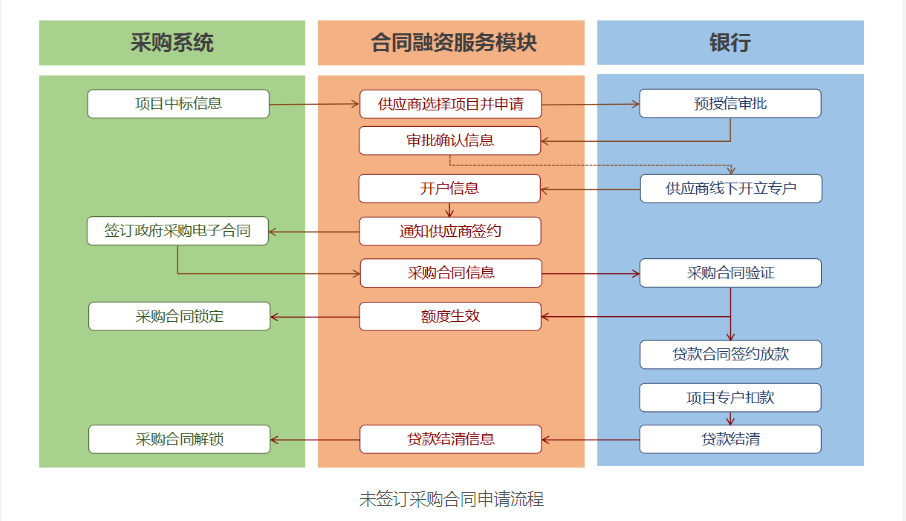 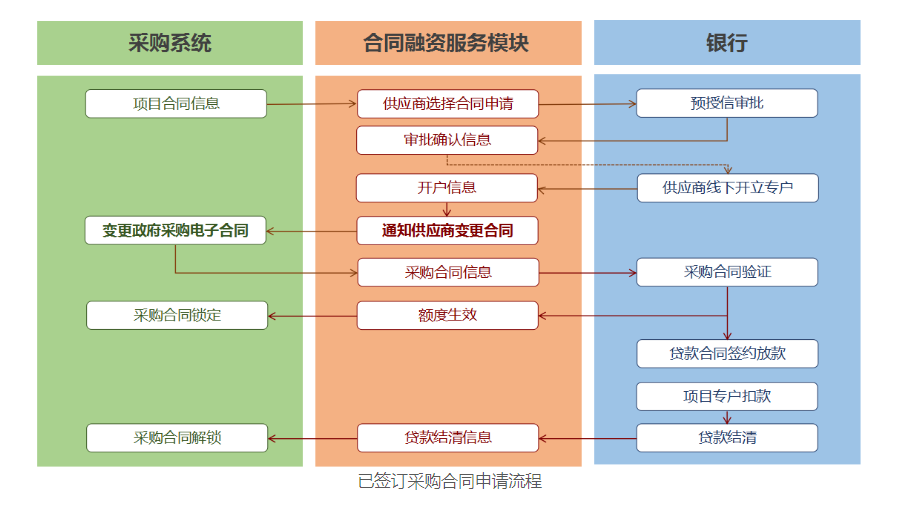       省级政府采购项目贷款银行信息： 一、陕西建行（E政通）陕西省分行营业部	西安市南广济街38号	白玉皓	13201603166西安莲湖路支行	西安市莲湖路35号	刘  冲	17702902131西安曲江支行	西安市雁塔南路2216号	樊理君	18691568151西安高新区支行	西安市高新路42号	卞斯超	15191075651西安经开区支行	西安市未央路125号	惠  媛	17792256100西安南大街支行	西安市南大街15号	乔  鉴	18089136919西安和平路支行	西安市和平路101号	陈  歆	18691816821西安兴庆路支行	西安市兴庆路61号	李  妍	13892880386西安新城支行	西安市南新街29号	朱子君	18629286269西安长安区支行	西安市长安区青年街2号	王淑芸	13572289603咸阳分行	咸阳市西兰路4号	邰  洋	13299079906宝鸡分行	宝鸡市红旗路36号	李  倩	18629019817铜川分行	铜川市新区正阳路与长虹路十字	张小波	18691932636榆林分行	榆林市高新技术产业园区创业大厦	张君君	15991929275延安分行	延安市宝塔区中心街	陈进佃	15609110557汉中分行	汉中市石灰巷21号	王晨旭	15319375850安康分行	安康市育才路102号	张少帅	13165762680商洛分行	商洛市名人街广电大楼下	郭  杨	17809267188二、北京银行（政府订单贷）				西安分行营业部	   刘晓伟	总经理助理	029-61828763	18066630518西安高新开发区支行	梁凡	行长助理	029-61828531	18681945597西安曲江文创支行	    蒋超	室经理	029-65667366	15891737329西安经济技术开发区支行 孟庆龙	行长助理029-61828272 13991990373西安长缨路支行	    范凯	副行长	029-68717760	13991315609长安区西长安街支行   陈明	行长助理	029-85724301	18149209660泾渭工业园支行	    杨奕	室经理	029-68213773	15934802021北客站科技支行	    周洁	副行长	029-61828129	18629518636解放路支行	           王莉	行长助理	029-61828185	15802966196延安分行	           奥宝森	室经理	0911-8076038	15592925222三、工商银行（政采贷）榆林分行	张岭	客户经理	0912-6183827	15353386777宝鸡分行	郭进	客户经理	0917-3238282	18991749262安康分行	郑婕	客户经理	0915-3236275	15667856663铜川分行	彭东东	客户经理	0919-2151878	17392898832延安分行	党莹	经理助理	0911-2380826	15291142933汉中分行	杨薇薇	部门副经理	0916-2606773	18591607453渭南分行	张欢	客户经理	09132095066	15229730006咸阳分行	袁霖	客户经理	029-33259370	18591006506商洛分行	张铮	经理助理	0914-2310908	18691410305商洛分行	余勇博	客户经理	0914-2310908	18092802280西安分行	巩越	客户经理	029-87609419	18629450680四、中信银行 （政采e贷）西安分行	西安市朱雀大街中段1号	曹晓聪	13759957407咸阳分行	秦皇中路绿苑大厦	杭群	13992016859宝鸡分行	宝鸡市高新大道50号财富大厦B座	王尧	13636762976渭南分行	渭南市朝阳大街中段信达广场世纪明珠大厦阳	18191815559榆林分行	榆林市高新区长兴路248号中信银行	刘洪巍	13636885556汉中分行	汉中市汉台区西二环路与劳动西路东南汉中滨江•公园壹号（产业孵化区）3B号楼	陈真	18509165068五、中国光大银行（阳光政采贷）				宝鸡分行	杨 欢	0917-3451055	18329677163榆林分行	尚云鹏	0912-3548019	18690473126延安分行	汪昊田	0911-8011831	13509115500咸阳分行	侯 佳	32100021	15229500088营销一部	李 敏	87236311	13772031109营销二部	朱翰辰	87231,7501	17791788078营业部	张翔琮	87236306	18829235568电子城支行	张曼玉	88247071	18009298787明德门支行	王 晨	85350770	13991249430东大街支行	刘 林	87438914	15029673754经济开发区支行	陆家俊	86525176	18629303397凤城九路支行	宋 宜	89155022	18966911622兴庆路支行	司 洋	83290033	18629251819长乐西路支行	张 超	82561,7508	15877390201友谊路支行	贠程敏	88422067	18792795210边家村支行	王 鹏	85251673	15309223048北关支行	菅新培	86248203	18092169361南郊支行	程 拓	85265234	13772491661西关正街	马 瑜	89548109	13772337373丈八东路支行	杨筱凡	81026910	15129044185雁塔路支行	闫梓闶	82222501	18691561524唐延路支行	尉二宝	88329478	13991930150枫林绿洲支行	杨 嘉	87302120	13609199490南关正街支行	郭 敏	85230722	18066610983南二环支行	刘 超	88362861	18192080396曲江支行	田 鹏	81205890	13991937977太白路支行	马振林	68912880	15353736656明光路支行	刘二渭	81623506	13201793405凤城二路支行	张 洋	86680267	13720423343昆明路支行	张 洁	84592506	13991821278丈八北路支行	郭 浩	81875192	15667087662新城支行	余振东	87251680	18066617238六、浦发银行 （政采e贷）西安分行	吴晨雨	客户经理	029-63603803	15991724645西安分行	陈福全	客户经理	029-63603441	17782511994西安分行	韩瑾	客户经理	029-63603443	18202909790西安分行	李瑞雪	客户经理	029-63603445	18220862398榆林分行	陈晓晓	公司业务部	0912-2216068	15691269965榆林分行	郭小东	公司业务部	0912-2216008	15291820586宝鸡分行	张一岚	公司业务部	0917-8662919 	18690008816宝鸡分行	朱强	公司业务部	0917-8662926 	13909176381渭南分行	王晓峰	公司业务部	0913-3357080	13992363166咸阳分行	薛晗	公司业务部	029-32083788	15109226216七、兴业银行（政采贷）西安分行	朱靖	总监	029-87482998	13363979983八、中国民生银行（政采贷）民生银行西安分行  联系人：陈经理 联系电话：61815275 /18821669199联系人：王经理 联系电话：61815280 /18591953690 九、浙商银行 （政采贷）西安分行	西安市雁塔区科技路259号	曹金辉	18710993980十、 招商银行（政采贷） 招商银行西安分行   联系人：任瑾；85438988十一、 长安银行（小微贷） 长安银行西安曲江新区支行 地址：西安市曲江新区雁南一路3号  联系人：陈瑶 13629266833 十二、网商银行（合同贷）十三、中国邮政储蓄银行陕西省分行（政采贷）渭南市政府采购贷款银行信息：延安市政府采购贷款银行信息：十四、 中国银行中国银行榆林分行：支持实体，惠助小微——中国银行普惠金融贷款，绿色通道，利率优惠，随借随还，高效便捷，满足您多元融资需求。地址：陕西省榆林市西人民路18号 联系人：屈维倩0912-3426909 15509121207为了进一步推动金融支持政策更好适应市场主体的需要，扎实落实国务院关于支持中小企业发展的政策措施，积极发挥政府采购政策功能，有效缓解中小企业融资难、融资贵问题，根据中办、国办《关于促进中小企业健康发展的指导意见》、财政部、工信部《政府采购促进中小企业发展管理办法》（财库〔2020〕46号）、《陕西省中小企业政府采购信用融资办法》（陕财办采[2018]23号）、《陕西省财政厅关于加快推进我省中小企业政府采购信用融资工作的通知》（陕财办采[2020]15号）等有关规定，按照市场主导、财政引导、银企自愿、风险自担的原则，中标（成交）供应商可根据自身资金需求，登录陕西省政府采购信用融资平台（http://www.ccgp-shaanxi.gov.cn/zcdservice/zcd/shanxi/）在线申请，依法参加政府采购信用融资活动。目前的合作银行有：北京银行、中国建设银行、中信银行、中国平安银行、中国光大银行、浦发银行、兴业银行、中国工商银行、秦农银行、浙商银行、中国银行、西安银行、中国农业银行、中国邮政储蓄银行（排名不分先后）。十五、 中征平台为深化我省政府采购制度改革，发挥政府采购政策功能，缓解中小企业融资难题，优化政府采购营商环境，根据《中国人民银行银保监会发展改革委工业和信息化部财政部市场监管总局证监会外汇局关于进一步强化中小微企业金融服务的指导 意见》(银发[2020] 120号)和《陕西省中小企业政府采购信用融资办法》(陕财办采[2018]23号)等相关规定，陕西省政府采购综合管理平台(陕西省政府采购网)已实现与中国人民银“中征平台”)的互联互通，并在全省推广应用。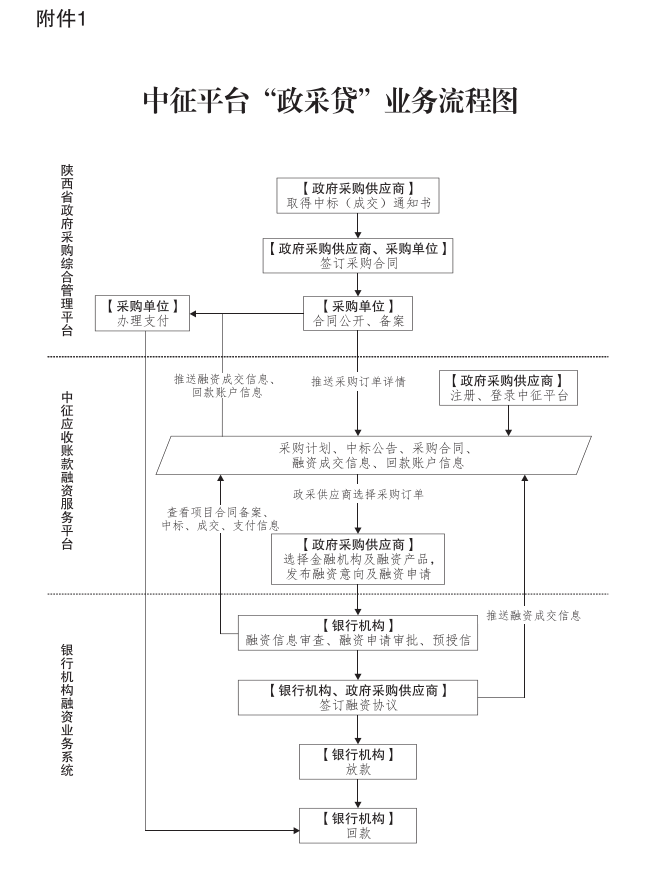 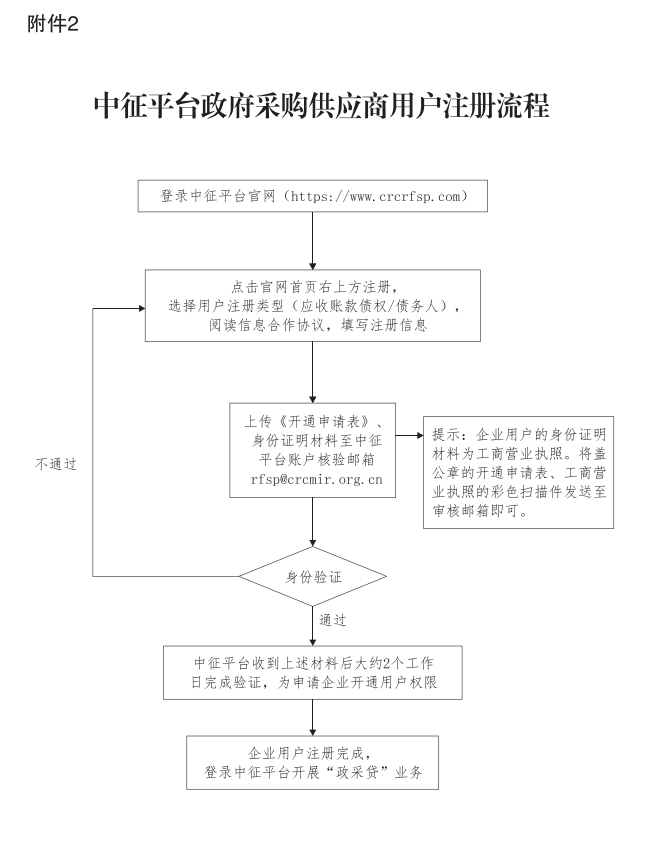 第三章  评审办法和标准1. 评审方法本次评审采用综合评分法。磋商小组对满足磋商文件实质性要求的响应文件，按照本章第2条规定的评审标准进行打分，并按得分由高到低顺序推荐成交候选人，或根据采购人授权直接确定成交供应商。综合评分相等时，按照最后报价由低到高的顺序推荐；报价也相等的，按技术指标优劣顺序排列。2. 评审标准2.1 资格审查和符合性评审标准：见附表一和附表二。2.2 分值构成：总分100分，其中商务部分分值：46分；  技术部分分值：44分；  报价部分分值：10分。2.3 商务和技术评审标准2.3.1商务部分评分标准：见附表三。2.3.2技术部分评分标准：见附表三。2.3.3报价评分标准：见附表三。（1）根据《关于进一步加大政府采购支持中小企业力度的通知》（财库〔2022〕19号）、《政府采购促进中小企业发展管理办法》（财库〔2020〕46号）调整供应商参与评审的价格。对小型和微型企业产品的价格给予20%的扣除。如允许与小微企业组成联合体或向其分包的，且合同额占总金额30%以上的，给予4%的扣除。本项目专门面向中小企业采购，不再进行价格扣除。注：监狱企业、残疾人福利性单位视同小微企业；残疾人福利性单位属于小型、微型企业的，不重复享受政策。（2）评审基准价。有效响应文件中的最后报价并按本款（1）和（2）进行调整的最低报价为评审基准价。（3）供应商报价（按本款（1）和（2）进行调整后价格）得分=（评审基准价／最后报价）×价格分满分分值2.3.4 响应文件出现下列情况之一者，磋商小组在评审过程中按以下原则修正：（1）大写金额与小写金额不一致的，以大写金额为准；（2）总价金额与按单价汇总金额不一致的，以单价金额计算结果为准；（3）单价金额小数点有明显错位的，应以总价为准，并修改单价；（4）对不同文字文本响应文件的解释发生异议的，以中文文本为准；（5）文字与图表不一致的，以文字为准；（6）正本与副本不一致的，以正本为准；（7）响应文件的文字叙述与制造厂商的产品样本/检测报告不符时，以产品样本/检测报告为准。3. 评审程序3.1 资格审查及符合性审查3.1.1 采购人或采购代理机构按附表一所列审查标准对供应商资格进行审查，以确定供应商是否具备磋商资格。3.1.2 磋商小组对符合资格要求的响应文件按附表二进行符合性审查，以确定其是否满足磋商文件的实质性要求（见本章内的符合性审查表）。3.1.3 磋商小组在符合性审查时，可以要求供应商对响应文件中含义不明确、同类问题表述不一致或者有明显文字和计算错误的内容作出必要的澄清、说明或更正。供应商的澄清、说明或更正不得超出响应文件的范围或者改变响应文件的实质性内容。磋商小组不接受供应商主动提出的澄清、说明或补正。供应商的书面澄清、说明和补正属于响应文件的组成部分。磋商小组对供应商提交的澄清、说明或补正有疑问的，可以要求供应商进一步澄清、说明或补正，直至满足评审小组的要求。3.1.4 不具备磋商文件要求的资格或未通过符合性审查的供应商，不参与磋商，由磋商小组告知该供应商。3.1.5 通过资格审查和符合性审查的合格供应商不足3家的，不再进行评审和磋商。3.2 磋商3.2.1按“供应商须知”第五条规定，由磋商小组与供应商进行磋商。3.2.2磋商过程中，磋商小组可以根据与供应商的磋商情况，在不违反相关法律法规、强制性标准、规范情况下，并经采购人代表同意后，对磋商文件的技术标准及服务要求、拟签订合同的部分条款进行变动。变动内容是磋商文件的有效组成部分，磋商小组以书面形式通知所有参加磋商的供应商。3.2.3 磋商结束后，磋商小组可以要求所有继续参加磋商的供应商在规定时间内提交最后报价函，提交最后报价函的供应商不得少于3家。3.3 评审3.3.1 比较与评价磋商小组按本章第2.3款[商务和技术评审标准]对供应商提交的响应文件（包括最后报价函）进行商务和技术评估，综合比较与评价。磋商小组认为供应商的报价明显低于其他参与最后报价的供应商的报价或明显低于采购预算时，有可能影响产品质量或者不能诚信履约的，应当要求其在合理的时间内提供书面说明，并提交相关证明材料；供应商不能证明其报价合理性的，磋商小组应当将其作为无效处理。3.3.2 磋商小组按本章第2.3款规定的量化因素和分值进行打分，并计算出综合评估得分。（1）按本章第2.3.1项规定的评审因素和分值对商务部分计算出得分A；（2）按本章第2.3.2项规定的评审因素和分值对技术部分计算出得分B；（3）按本章第2.3.3项规定的评审因素和分值对报价部分计算出得分C。3.3.3评分分值计算保留小数点后两位，小数点后第三位“四舍五入”。3.3.4供应商得分=A＋B＋C3.4 评审结果3.4.1 除第二章“供应商须知”前附表授权直接确定成交供应商外，磋商小组按照得分由高到低的顺序推荐3名成交候选人。3.4.2 磋商小组完成评审后，应当向采购人提交书面评审报告。附表一 资格审查表注：符合要求用“√”表示，不符合用“×”表示。有一项不符合要求，结论为不合格。附表二 符合性审查表注：1、符合磋商文件要求用“√”表示，不符合用“×”表示。有一项不符合要求，结论为不合格。2、有下列情形之一的，视为供应商相互串通：（1）不同供应商的响应文件由同一单位或者个人编制；（2）不同供应商委托同一单位或者个人办理参与磋商事宜；（3）不同供应商的响应文件载明的项目管理成员或者联系人员为同一人；（4）不同供应商的响应文件异常一致或者报价呈规律性差异；（5）不同供应商的响应文件相互混装；（6）不同供应商的磋商保证金从同一单位或者个人的账户转出。3、有下列情形之一的，属于提供虚假材料谋取成交的行为：（1）使用伪造、变造的许可证件；（2）提供虚假的财务状况或者业绩；（3）提供虚假的项目负责人或者主要技术人员简历、劳动关系证明；（4）提供虚假的信用状况；（5）其他弄虚作假的行为。附表三 评审因素及分值分配表（满分100分）第四章  拟签订的合同文本合同编号：榆林市第三医院（市传染病医院）建设项目地基检测服务合同项目名称：委托方（甲方）：受托方（乙方）：签订日期：签订地点：榆林市第三医院（市传染病医院）建设项目地基检测服务合同委托方（单位全称）：榆林市第三医院（榆林市传染病医院）                                      住所地：陕西省榆林市法定代表人（或负责人）：                                  开户名：                                                  开户银行：                                                账号：                                                    联系方式：                                                项目联系人：                                              通讯地址：                                                邮政编码：719000电话：传真：                      电子信箱：                                                受托方（单位全称）：                                      统一社会信用代码：法定代表人（或负责人）：                                  工程检测单位资格证书级别及编号：                          开户名：                                                  开户银行：                                                账号：                                                    联系方式：                                                项目联系人：                                              通讯地址：                                                邮政编码：电话：传真：                      电子信箱：                                                委托方受托方经过平等协商，在真实、充分表达各自愿的基础上，根据《中华人民共和国政府采购法》、《中华人民共和国民法典》等相关法律法规和结合榆林市第三医院（市传染病医院）建设项目具体情况，达成如下协议，并由双方共同恪守。根据委托方的委托需求，受托方应根据国家、地区及行业的有关政策、法规及规范要求，按时向委托方提交检测成果。 委托项目名称及合同类型（一）委托项目名称：榆林市第三医院（市传染病医院）建设项目（二）合同类型：建设工程人工地基检测合同第二条：工程项目概况建设地点：榆林高新区博源路以南、集运路以西、德源路以北、铁路线以东；                 建设内容：包含建筑工程（土建、给排水及消防、暖通空调、电气工程）、医疗专项净化工程、物流系统、放射隔离、防护系统、信息化工程等；                 建设规模：规划建设用地120亩；设置床位500张；总建筑面积77752.12 平方米，其中地上建筑面积58631.44平方米，地下建筑面积19120.68平方米，停车位704个。                第三条  委托检测服务的内容及范围、期限、地点及进度要求（一）检测内容：国家和地方相关标准规范以及榆林市第三医院（市传染病医院）建设项目施工图纸检测要求的所有内容。包括但不限于基坑检测支护灌注桩(低应变检测)、锚索及花管检测； C#呼吸专科楼、D#共用医技楼、E#综合门诊楼、F#综合住院楼、G#科研行政楼及地下车库垫层静载荷试验及分层回填压实度检测； A#传染综合楼、B#传染专科楼、发热门诊、锅炉房、核酸检测处、后勤楼及太平间进行振冲密实碎石桩静载荷检测、动力触探检测及标准贯入检测。检测范围：□垫层、复合地基、桩基静载荷试验      根〔点〕，抽检率      ％，提供下列参数：□ Q—S 曲线□ S—lgQ 曲线□ S—lgT 曲线□ 垫层、复合地基承载力特征值□ 单桩极限承载力及承载力特征值□桩基高应变动力检测       根，抽检率      ％，提供下列参数：□CASE 法确定单桩竖向极限承载力及承载力特征值□实测曲线拟合法确定单桩竖向极限承载力或承载力特征值□桩身完整性□桩基、复合地基低应变动力检测      根，抽检率      ％，提供下列参数：□混凝土质量□桩身完整性□                                                                                                    □桩基超声波检测       根，抽检率      ％， 提供下列参数：□混凝土质量□缺陷类型及相关资料□                                                  □复合地基井探（钻探） 检测       点（孔），抽检率       ％，提供下列参数：□干密度、压实系数、均匀性； □湿陷性□                                                      □垫层跟踪 、井探检测       点（孔） ，提供下列参数：□干密度、压实系数□标准贯入、动力触探、静力触探检测     点（孔），抽检率    ％，提供下列参数：□密实度、均匀性□                                                      □成孔质量检测      孔，抽检率     ％，提供下列参数：□孔深、孔径、孔斜、沉渣（虚土）□其他检测， 提供下列参数：□                                                     □                                                （二）服务期限：自     年     月     日始至    年    月     日止；（三）服务地点：榆林市第三医院（市传染病医院）建设项目现场；（四）进度要求：满足委托方工程进度要求。第四条  协作事项为保证受托方有效进行检测服务工作，委托方应当向受托方提供下列协作事项：提供技术资料：如：详细的工程地质、地基基础设计和施工资料等。提供工作条件：受托方自行解决。提供上述协作事项的时间及方式：双方协商解决。本合同履行完毕后，上述技术资料和条件按以下方式处理：委托方提供的原始资料原交回委托方合同责任解除。双方确定，在本合同有效期内，委托方指定   为委托方项目联系人，受托方指定     为受托方项目联系人。项目联系人承担以下责任：  （1）检测前做好沟通对接工作，确定检测方案；（2）负责检测期间的质量安全等全面管理工作；（3）负责检测数据的沟通及检测报告的交接工作；（4）负责检测款项的结算工作。 委托方的权利和义务委托方应在合同约定的时间内提供编制本项目报告所需要的基础数据和技术资料，并协助受托方收集其他有关资料。负责静载荷和高应变检测中试桩桩头（测点试坑） 以及锚桩桩头的处理工作；负责低应变检测中被检测桩桩头的处理工作；负责超声波检测中预埋管的工作。为检测工作提供必要的工作条件，确保现场 “三通一平”，检测设备能运至试验点位置，包括：现场检测所需要的照明及动力电，设备进出场及吊装等所需要的道路和场地。委托方有权对受托方人员的工作过程进行监督检查，但不得干扰受托方正常的活动。委托方对受托方及其人员提供服务的质量有权提出异议和改进建议，对达不到要求的服务人员，委托方可随时直接向受托方提出退换调整的意见，受托方应在5日内做出调整。委托方按照约定及时向受托方支付本合同费用。委托方在合同期内项目发生变化时应及时通知受托方。因委托方责任造成报告重大修改，或返工重做，应另行增加费用，其数额由双方另行商定，同时，提交成果的时间相应调整，双方另行签订补充协议。 在合同期内项目发生变化时应及时通知受托方。受托方提交的检测成果，委托方不得擅自修改、转让或转借给第三方使用，否则，由此发生的损失和法律责任由委托方承担。 受托方的权利和义务为了做好对委托方的服务，受托方向委托方派出（项目负责人姓名） 、（技术负责人姓名）、以及其他技术人员共     名，具体履行本合同约定的义务。受托方派出的人员归受托方管理，与委托方无任何直接或间接的雇佣、人事委托代理以及劳动关系。严格履行合同规定的各项条款，按照有关检测工作的规范、规程、标准、工作规定以及本合同的要求进行现场检测工作。检测前需向委托方提交检测方案叁份。向委托方提供桩头（测点试坑）的处理方案。完成检测数据的计算分析、资料整理及成果报告编写和文印等工作。受托方派往委托方的人员应当具备完成本项目服务所需的技术能力，如现场检测能力及数据分析能力。如不具备，委托方有权要求调换，或者单方解除合同并不支付任何费用。受托方应当按照合同约定的期限和要求完成项目，确保按时、按质、按量，未达合同要求的，委托方视情扣除或拒绝支付相应的费用，因委托方原因所致的除外。检测必须对整体工程质量进行评价，结论应明确；对存在的勘测、设计、施工质量问题必须明确指出。受托方应在合同约定的时间内完成检测报告，使本报告达到合同规定的要求。受托方提供的检测成果达不到合同规定要求的，受托方应无条件完善、修改。因检测原因造成的成果质量低劣，不能满足技术要求，其检测费用由受托方承担，委托方有权解除合同。已收取的合同价款应在委托方要求退还之日起3日内一次性退还委托方，并由受托方向委托方支付本合同总价款的等额违约金。受托方必须完成合同约定的所有内容，并依据要求提供真实可靠的检测报告，不得隐瞒数据，否则一切后果由受托方承担。受托方不得将检测工作委托第三方完成。受托方应对委托方提供的资料承担保密义务。未经委托方同意，受托方不得擅自将检测成果提供给第三方使用，否则，由此发生的损失和法律责任由受托方承担。受托方应按合同约定向委托方提供检测报告陆份。若委托方要求增加检测报告份数，受托方将按本单位规定收取检测报告的文印工本费。受托方进入施工现场应遵循国家和委托方的相关安全规定。因受托方原因导致安全生产事故发生，由受托方承担全部责任及经济损失。 合同金额与付款方式合同金额：人民币              元整（¥        ）元。本合同为固定总价合同，检测费用包含人、材、机，管理费、利润、措施费、安全文明费、规费、税金等一切费用。付款方式：合同签订后20日内预付合同价款的40%；检测工作全部完成提交正式检测报告，经委托方和项目管理单位验收合格后60日内支付合同价款的60%。付款时受托方应向委托方提供等额增值税普通发票。 交付与验收双方确定，按以下标准和方式对受托方提交的检测成果进行验收：（一）交付内容受托方提交检测成果的形式：书面报告。（二）交付的形式、数量、时间及地点书面检测成果的形式、数量、时间及地点为：书面检测报告（一式陆份），电子资料壹份。成果验收委托方按审查方式（审评、审查或其他）对受托方完成的检测成果进行验收，验收合格的，出具书面的检测成果完成证明。检测成果的验收标准：（2）检测成果的验收方法：（3）验收的时间和地点：（4）在合同约定的验收期内仍不具备验收条件的或验收不合格的，经委托方同意可以给予受托方15日的宽限期进行完善和修正。在宽限期内验收合格的，不视为违约；宽限期满仍不具备验收条件或验收不合格的，按第九条“违约则责任”处理。违约责任（一）委托方的违约责任1.委托方违反约定，不能按时提供技术资料或工作条件或提供技术资料不准确，导致受托方无法按期完成 并提交检测成果的，受托方有权按延误的时间予以顺延；造成检测成果返工或修改时，委托方应按实际完成的工作量增付费用。2、委托方因故要求中途终止合同时，应及时书面通知受托方。受托方不退还委托方支付的定金。若受托方已开展工作，委托方应按受托方实际完成的工作昼支付相应的检测费。3、委托方未在约定时间内支付本合同检测费用的，从应付检测费用的次日起计算，每延误一天，向受托方按应付费用的1%违约金。（二）受托方的违约责任1、受托方未按合同约定日期提交检测成果时，受托方从应提交日期的次日起计算，每延误一天，向委托方赔偿应收合同金额的1%作为违约金。2、受托方故意或重大过失，提供错误或不合格信息而导致委托方损失的，受托方有责任采取补救措施，并按实际情况赔偿委托方因此而造成的直接损失，同时，向委托方赔偿该合同金额的2%作为违约金。3、受托方恶意违反约定，未按合同约定提交检测成果的，委托方有权解除合同，受托方应返还已收取的检测费用，并由受托方向委托方支付本合同总价款的等额违约金。第十条  通知与送达所有通知和通信都应是书面的（可用电子邮件预送达），并亲自送达或以传真、挂号邮寄、特快专递等方式至本合同所示的项目联系人。亲自送达或挂号邮寄、特快专递的通知送达时生效，传真发送后在收到对方确认函时生效。任何一方变更本合同所示的项目联系人及联系方式，应提前5日书面通知对方。第十一条  不可抗力发生不可抗力事件，一方在本合同项下受不可抗力影响的义务在不可抗力造成的延误期间自动中止，其履行期限应自动延长，延长期间为中止的期间，该方无须为此承担违约责任。如果发生不可抗力事件，致使不能实现合同目的的，双方均可以解除合同，自解除合同的书面通知到达对方时合同解除，双方均不需向对方承担违约责任。提出受不可抗力影响的一方应及时书面通知对方， 并且在随后的15日内向对方提供不可抗力发生和持续期间的充分证据。提出受不可抗力影响的一方，还应尽一切合理努力排除不可抗力对履行合同造成的影响。发生不可抗力的，双方应立即进行磋商，寻求合理的解决方案， 并且要尽一 切合理努力将不可抗力造成的损失降低到最小程度。  争议的解决双方因履行本合同而发生的争议，应协商、调解解决。协商、调解不成的；确定按下列  一  种方式解决：提交陕西省榆林市仲裁委员会仲裁；向被告所在地有管辖权的人民法院起诉；  其他本合同一式肆份，具有同等法律效力，委托方叁份，受托方执壹份。本合同自双方法人代表或其授权代表签字、盖章之日起生效，自双方履行完合同约定的义务后自动终止。本合同未尽事宜，由委托方和受托方双方协商并签订补充协议，与本合同具有同等法律效力。合同附件是本合同不可分割的一部分，与合同具有同等法律效力。合同附件与合同正文冲突时，以合同正文条款为准。本合同附件：政府采购项目服务验收入库报告单2、廉洁协议3、成交通知书4、国家相关规范及标准5、竞争性磋商文件6、成交供应商的响应文件合同附件1：合同附件2：项目廉洁协议工程名称：工程项目地址：合同单位（甲方）：合同单位（乙方）：                          为加强医院建设项目廉洁建设，规范甲、乙双方的各项行为，防止发生各种商业贿赂和谋取不正当利益的违法违纪行为，保护甲、乙方的合法权益，根据国家和上级主管部门有关法律法规和廉政建设责任制规定，特订立本廉洁协议。第一条：甲乙双方行为原则   （一）严格遵守国家及有关部门、国家及榆林市卫生和健康委员会等有关法规、规章制度。   （二）严格执行采购项目合同文件，自觉严格按合同办事。   （三）业务活动必须坚持公开、公正、诚信、透明的原则（法律法规另有规定的除外），不得向对方提供或接受对方各种形式的贿赂，不得为获取不正当的利益，损害国家、集体和对方利益。   （四）发现对方在业务活动中有违规、违纪、违法、违约行为的，有权要求对方立即停止不当行为并及时纠正，情节严重的，可向其上级主管部门或纪检监察、司法等有关机关举报。第二条：甲方的责任甲方的领导和从事相关业务工作的人员，在合同履行的事前、事中、事后应遵守以下规定：  （一）不准向乙方和相关单位索要或接受回扣、礼金、有价证券、贵重物品和好处费、感谢费等。  （二）不准在乙方和相关单位报销任何应由甲方及其个人支付的费用。  （三）不准要求、暗示或接受乙方和相关单位为其个人装修住房、婚丧嫁娶、配偶子女的贵重安排以及出国（境）、旅游等提供方便。  （四）不准参加有可能影响公正执行公务的乙方和相关单位的宴请和健身、娱乐等活动。  （五）不准将工作人员的配偶、子女、亲属介绍到乙方单位并参与同甲方项目购置合同有关的经济活动。第三条：乙方的责任乙方的领导及其所有的工作人员应与甲方及业务联系人保持正常的业务交往，按照有关法律法规和程序开展业务工作，严格执行国家有关法律法规和廉洁规定，保证所供产品和服务达到国家标准或行业标准规定的要求，确保服务质量合格并做好后续服务工作，并遵守以下规定：（一）不准以任何理由向甲方、相关单位及其工作人员索要、接受或赠送礼金、有价证券、贵重物品及回扣、好处费、感谢费等。（二）不准以任何理由为甲方和相关单位报销任何应由对方及其工作人员个人支付的费用。（三）不准以任何理由接受或为甲方、相关单位或个人装修住房、婚丧嫁娶、配偶子女的贵重安排以及出国（境）、旅游等提供方便。（四）不准以任何理由为甲方、相关单位或个人组织有可能影响公正执行公务的宴请、健身、娱乐等活动。（五）不准以任何理由向甲方及其工作人员提供其他形式的贿赂。第四条：违约责任（一）甲方工作人员有违反本协议第一、二条责任行为的，按照管理权限，依据有关法律法规和规定给予党纪、政纪处分或组织处理；涉嫌犯罪的，移交司法机关追究刑事责任；给乙方单位造成经济损失的，应予以赔偿。（二）乙方及其工作人员有违反本协议第一、三条责任行为的，按照管理权限，依据有关法律法规和规定给予党纪、政纪处分或组织处理；涉嫌犯罪的，移交司法机关追究刑事责任。同时甲方有权根据情况解除与乙方的合同，且乙方还应向甲方支付合同总价款10%的违约金，若该违约金不足以弥补甲方的全部损失，则乙方应再赔偿甲方相应的损失。第五条：本协议作为甲乙双方所签订合同的附件，与甲乙双方所签订合同具有同等法律效力。经双方签署后立即生效。第六条：本协议的有效期为双方签署之日起至双方所签订合同及权利义务全部履行终止时止。第七条：本协议一式五份，由甲方执三份，乙方执二份，送交甲乙双方的监督单位或部门各一份，具有同等的法律效力。 甲方单位：榆林市第三医院（榆林市传染病医院） （盖章）      乙方单位：（盖章）法定代表人/授权代表：（签字或盖章）         法定代表人/授权代表：（签字或盖章）电话：　　　　　　　　   　　              电话：2023年　　月　　日　　　　                2023年　　月　　日第五章  采购内容及要求一、检测内容（一）基坑支护工程监测1.支护灌注桩(低应变检测) 2.锚索及花管检测（二）C#呼吸专科楼、D#共用医技楼、E#综合门诊楼、F#综合住院楼、G#科研行政楼及地下车库地基检测1.垫层静载荷，复合地基静载荷2.分层回填压实度检测（三）A#传染综合楼、B#传染专科楼、发热门诊、锅炉房、核酸检测处、后勤楼及太平间地基检测1.振冲密实碎石桩静载荷检测2.动力触探检测3.标准贯入检测4.50cm的砂石褥垫层压实度检测二、检测依据《建筑地基基础设计规范》（GB 50007-2011）；《建筑地基处理技术规范》（JGJ 79-2012）；《建筑基桩检测技术规范》（JGJ106-2012）；《岩土工程勘察规范》（GB50021-2001）（2009 年版）； 《建筑抗震设计规范》（GB50011-2010）；《湿陷性黄土地区建筑标准》（GB 50025-2018）；《土工试验方法标准》（GB/T 50123-2019）；《建筑地基检测技术规范》（JGJ 340-2015）；《建筑地基基础工程施工质量验收标准》（GB50202-2018）；《陕西省建设工程人工地基工程质量监督检测技术规定》（2003-056）；《岩土工程勘察报告》（详勘）；其它相关规范。三、踏勘现场 （1）根据需要对工程现场及周围环境进行测量。 （2）本项目不统一组织现场踏勘，如响应供应商认为有必要，可自行踏勘现场，其相关费用及风险由其自行承担。四、服务地点：榆林市第三医院（市传染病医院）建设项目现场。五、质量标准：符合国家及行业质量验收合格标准。六、检测进度计划及成果自采购人通知进场90日内出具正式检测报告：（1）根据规定的日期进入施工现场。（2）全部外业完成后提供正式检测报告不少于6份。七、质量保证及售后服务 （1）检测单位必须保证该检测数据的准确率达到98%及以上。 （2）若有检测结果不准确或者有相关问题检测单位须无偿为采购人及时提供二次检测。 （3）如因检测单位的检测数据的不准确造成损失的，由检测单位完全负责，采购人保留依法索赔的权利。第六章  磋商响应文件格式                                 政府采购项目采购项目编号：SCZD2023-CS-0753-001榆林市第三医院（市传染病医院）建设项目地基检测服务项目磋商响应文件      供应商：                   时  间：  目  录第一部分  身份证明文件第二部分  资格证明文件第三部分  磋商响应函第四部分  磋商响应报价表 第五部分  偏离表第六部分  响应方案说明第七部分  中小企业、监狱企业、残疾人福利单位声明函附件资格证明文件：    第一部分  身份证明文件1、法定代表人（或单位负责人）授权委托书陕西省采购招标有限责任公司：注册于（工商行政管理局名称）之（供应商全称）法人代表（姓名、职务）授权（被授权人姓名、职务）为本公司的合法代理人，就（项目名称）的磋商及合同的执行和完成，以本公司的名义处理一切与之有关的事宜。本授权自    年   月   日起生效。（提示：此日期不应晚于磋商响应函签署日期）附：被授权人姓名：           性别：     年龄：职    务：             身份证号码：通讯地址：邮政编码：电    话：                      传真：                                法定代表人及授权代表身份证扫描件供应商 （盖公章）：               法定代表人（或单位负责人）（签字或盖章）：注：自然人参与磋商的或法定代表人参与磋商的无需提供2、法定代表人（单位负责人）身份证明供应商名称：                      单位性质：                        地    址：                        成立时间：      年     月     日经营期限：姓名：      性别：    年龄：      职务：        系                 （供应商名称）的法定代表人。特此证明。供应商（盖公章）：           年  月  日3、授权代表本单位证明（养老保险缴纳证明或劳动合同扫描件）第二部分  资格证明文件1. 供应商的企业法人营业执照副本扫描件（格式要求见附件6-1）；2. 供应商2021或2022年度经审计的财务报表扫描件（包括资产负债表、现金流量表、利润表），或2023年度基本开户银行出具的资信证明（格式要求见附件6-2）；3. 依法缴纳税收和社会保障资金的证明材料扫描件（格式见附件6-3、6-4）；4. 具备履行合同所必需的设备和专业技术能力的承诺原件（格式见附件6-5）；5. 供应商参加政府采购活动前3年内在经营活动中没有重大违法记录的书面声明原件（格式见附件6-6）；6. 供应商控股股东名称、控股公司的名称和存在管理、被管理关系的单位名称说明（格式见附件6-7）；7. 供应商是否属于为本项目提供整体设计、规范编制或者项目管理、监理、造价、跟踪审计等服务的供应商声明原件（格式见附件6-8）；8. 证明供应商符合特定资格条件的证明材料；（格式见附件6-9）。以上提供的扫描件必须加盖供应商公章。6-1  供应商的企业法人营业执照副本扫描件（加盖公章）（注：根据项目实际情况，本项内容可能要求提供“事业单位法人证书”、执业许可证、自然人身份证明等证明材料）6-2  2021或2022年度经审计的财务报表提供供应商2021或2022年度经审计的财务报表（包括资产负债表、现金流量表、利润表）扫描件，所有扫描件需加盖单位公章。或  6-2 2023年度基本开户银行出具的资信证明6-3  依法缴纳税收的证明说明：1. 供应商应提供自磋商响应文件递交截止时间前近六个月中任何一个月缴纳增值税和企业所得税的凭证，时间以税款所属时期为准（银行出具的缴税凭证或税务机关出具的证明的扫描件，并加盖本单位公章）。供应商采用汇算清缴方式缴纳企业所得税的，应提供自响应文件递交截止时间前近六个月中任何一个月缴纳增值税和最近一期缴纳企业所得税的凭证，时间以税款所属时期为准（银行出具的缴税凭证或税务机关出具的证明的扫描件，并加盖本单位公章）。2. 依法免税的供应商，应提供相应文件证明其依法免税。6-4  社会保障资金缴纳记录说明：1. 供应商应提供自磋商响应文件递交截止时间前近六个月中至少一个月的社会缴纳社会保险的凭据扫描件（专用收据或社会保险缴纳清单），并加盖本单位公章。2. 不需要缴纳社会保障资金的供应商，应提供相应文件证明其不需要缴纳社会保障资金。6-5  具备履行合同所必需的设备和专业技术能力承诺书                                                                                                                                                                                                                                                                                                                                                                                                                                                                                                                                                                                                                                                                                                      陕西省采购招标有限责任公司：   我公司承诺具备履行合同所必需的设备和专业技术能力。供应商（盖公章）：               法定代表人或其授权代表（签字或盖章）：                  日    期：     年      月     日6-6  供应商参加政府采购活动前3年内在经营活动中没有重大违法记录的书面声明（格式）声明函陕西省采购招标有限责任公司：  我公司郑重承诺在参加本项目政府采购活动前三年内，在经营活动中无重大违法记录。特此声明。供应商（盖公章）：               法定代表人或其授权代表（签字或盖章）：                  日    期：     年      月     日说明：根据《榆林市财政局关于进一步优化政府采购营商环境有关事项的通知》（榆政财采发【2023】8号）文件精神，为进一步提升供应商参与政府采购便利度，本部分6-2至6-6内容可不提供，以下款“基本资格条件承诺函”替代。基本资格条件承诺函陕西省采购招标有限责任公司：  我公司郑重承诺：我方具有良好的商业信誉和健全的财务会计制度，具有履行合同所必需的设备和专业技术能力，具有依法缴纳税收和社会保障资金的良好记录，参加本项目采购活动前三年内，在经营活动中没有重大违法记录；2、我方未被列入“信用中国”网站（www.creditchina.gov.cn）和中国政府采购网（www.ccgp.gov.cn）上被列入失信被执行人、重大税收违法失信主体、政府采购严重违法失信行为记录名单；3、我方在采购项目评审环节结束后，随时接受采购人、采购代理机构的检查验证，配合提供相关证明材料，证明符合《中华人民共和国政府采购法》规定的供应商基本资格条件。我方对以上承诺负全部法律责任。特此承诺。供应商（盖公章）：               法定代表人或其授权代表（签字或盖章）：                  日    期：     年      月     日6-7  供应商控股股东名称、控股公司的名称和存在管理、被管理关系的单位名称说明陕西省采购招标有限责任公司：与我方的法定代表人（单位负责人）为同一人的企业如下：我方的控股股东如下：我方直接控股的企业如下：与我方存在管理、被管理关系的单位名称如下：供应商（盖公章）：               法定代表人或其授权代表（签字或盖章）：                  日    期：     年      月     日6-8  供应商是否属于为本项目提供整体设计、规范编制或者项目管理、监理、造价、跟踪审计等服务的供应商声明陕西省采购招标有限责任公司：我方 不属于 为本项目提供整体设计、规范编制或者项目管理、监理、造价、跟踪审计等服务的供应商。供应商（盖公章）：               法定代表人或其授权代表（签字或盖章）：                  日    期：     年      月     日6-9  证明供应商符合特定资格条件的证明材料：供应商须具有行政主管部门颁发的合格有效的建设工程质量检测机构资质证书（含地基基础工程检测专项）和行政主管部门颁发的合格有效的计量认证证书。商务及技术文件：第三部分  磋商响应函陕西省采购招标有限责任公司：我单位收到贵公司（项目名称    ）竞争性磋商文件，经详细研究，我们决定参加本次磋商活动。为此，我方郑重声明以下诸点，并负法律责任：一、愿意按照竞争性磋商文件中的要求，提供技术服务，完成合同的责任和义务。二、按竞争性磋商文件的规定，我公司的首次磋商响应报价为人民币（大写）：            （￥：        元），并对其后的磋商报价负法律责任。三、我方提交的响应文件电子版一份。四、我方已详细阅读了竞争性磋商文件，完全理解并放弃提出含糊不清或易形成歧义的表述和资料。五、同意向贵方提供可能要求的与本次磋商有关的任何证据或资料，且尊重磋商小组的评审结论和结果。六、我方的响应文件有效期为自磋商之日起 60 个日历天。若我方成交，响应文件有效期延长至合同执行完毕。七、如我方成交：（1）我方承诺在收到成交通知书后，在磋商文件规定的期限内与采购人签订合同。（2）我方承诺按照磋商文件规定向你方递交履约保证金。作为履行合同的担保。（3）我方承诺按合同约定的期限和地点，提供符合磋商文件要求的全部的货物和服务。（4）我方保证在领取成交通知书前按要求支付成交服务费。九、有关于本响应文件的函电，请按下列地址联系。地    址：__________________________________________开户银行：__________________________________________帐    号：__________________________________________电    话：_____________________传    真：________________供应商（盖公章）：                       法定代表人或授权代表（签字或盖章）：         日    期：           第四部分  磋商响应报价表首次响应报价一览表供应商（盖公章）：                       法定代表人或授权代表（签字或盖章）：         日    期：          （首次）响应分项报价表项目编号：              项目名称：说明：上述工作量供磋商时报价参考使用，不作为结算的任何依据。供应商（盖公章）：                       法定代表人或授权代表（签字或盖章）：         日    期：           第五部分  偏离表一、商务、合同条款偏离表项目编号：项目名称：供应商（盖公章）：                       法定代表人或授权代表（签字或盖章）：         日    期：         注：	1. 对完全响应的，在下表相应列中标注“○”。对有偏离的条目在本表相应列中标注“正偏离”或“负偏离”，并在“偏离简述”栏中加以说明。2. 正偏离是指应答的条件高于磋商文件要求，负偏离是指应答的条件低于磋商文件要求，正偏离项目不作扣分处理。3. 供应商须完整填写响应表。如果未完整填写本表的各项内容则视作供应商已经对磋商文件相关要求和内容完全理解并同意，其报价为在此基础上的完全价格。4. 在采购人与成交供应商签订合同时，如成交供应商未在响应文件“响应表”中列出偏离说明，无论已发生或即将发生任何情形，均视为完全符合磋商文件要求，并写入合同。若成交供应商在合同签订前，以上述事项为借口而不履行合同签订手续及执行合同，则视作拒绝与采购人签订合同。二、技术偏离表项目编号：              项目名称：供应商（盖公章）：                       法定代表人或授权代表（签字或盖章）：         日    期：       注：1.	对完全响应的条目在本表相应列中标注“○”。对有偏离的条目在本表相应列中标注“正偏离”或“负偏离”。并在“偏离简述”栏中加以说明。2.	正偏离是指应答的条件高于磋商文件要求，负偏离是指应答的条件低于磋商文件要求，正偏离项目不作扣分处理。3	供应商须按照用户需求书逐条完整填写响应表。如果未完整填写响应表的各项内容则视作供应商已经对磋商文件相关要求和内容完全理解并同意，其报价为在此基础上的完全价格。4	在采购人与成交供应商签订合同时，如成交供应商未在响应文件“响应表”中列出偏离说明，无论即将发生或已发生任何情形，均视为完全符合磋商文件要求，并写入合同。若成交供应商在合同签订前，以上述事项为借口而不履行合同签订手续及执行合同，则视作拒绝与采购人签订合同。第六部分  响应方案说明（格式自拟，内容需符合评审办法中要求的内容要求）第七部分 中小企业、监狱企业、残疾人福利单位声明函一、中小企业声明函（服务）本公司（联合体）郑重声明，根据《政府采购促进中小企业发展管理办法》（财库﹝2020﹞46号）的规定，本公司（联合体）参加  （单位名称）  的 （项目名称） 采购活动，服务全部由符合政策要求的中小企业承接。相关企业（含联合体中的中小企业、签订分包意向协议的中小企业）的具体情况如下： （标的名称） ，属于 （采购文件中明确的所属行业） ；承接企业为 （企业名称） ，从业人员   人，营业收入为   万元，资产总额为    万元，属于 （中型企业、小型企业、微型企业） ；2.  （标的名称） ，属于 （采购文件中明确的所属行业） ；承接企业为 （企业名称） ，从业人员   人，营业收入为   万元，资产总额为    万元，属于 （中型企业、小型企业、微型企业） ；……以上企业，不属于大企业的分支机构，不存在控股股东为大企业的情形，也不存在与大企业的负责人为同一人的情形。本企业对上述声明内容的真实性负责。如有虚假，将依法承担相应责任。企业名称（盖章）：日期：（从业人员、营业收入、资产总额填报上一年度数据，无上一年度数据的新成立企业可不填报）二、监狱企业声明函本单位郑重声明下列事项（按照实际情况勾选或填空）：本单位为直接供应商，提供本单位制造的货物。（1）本企业（单位）        （请填写：是、不是）监狱企业。如果是，后附省级以上监狱管理局、戒毒管理局（含新疆生产建设兵团）出具的属于监狱企业的证明文件。（2）本企业（单位）        （请填写：是、不是）为联合体一方，提供本企业（单位）制造的货物，由本企业（单位）承担工程、提供服务。本企业（单位）提供协议合同金额占到共同投标协议合同总金额的比例为       。　　本企业（单位）对上述声明的真实性负责。如有虚假，将依法承担相应责任。供应商（盖公章）：                       法定代表人或授权代表（签字或盖章）：         日    期：           注：符合《关于政府采购支持监狱企业发展有关问题的通知》价格扣减条件的供应商须提交。需提供省级以上监狱管理局、戒毒管理局（含新疆生产建设兵团）出具的属于监狱企业的证明文件。三、残疾人福利性单位声明函（注：符合条件的残疾人福利性单位请提供本函，不符合的不提供本函）本单位郑重声明，根据《财政部 民政部 中国残疾人联合会关于促进残疾人就业政府采购政策的通知》（财库〔2017〕141号）的规定，本单位为符合条件的残疾人福利性单位，且本单位参加______单位的______项目采购活动提供本单位制造的货物（由本单位承担工程/提供服务），或者提供其他残疾人福利性单位制造的货物（不包括使用非残疾人福利性单位注册商标的货物）。本单位对上述声明的真实性负责。如有虚假，将依法承担相应责任。供应商（盖公章）：                       法定代表人或授权代表（签字或盖章）：         日    期：         四、响应承诺书陕西省采购招标有限责任公司：我方在此声明，我方以下事项进行承诺：（1） 在本次磋商中我公司无与其他供应商相互串通，或与采购人串通的行为；（2） 在本次磋商中我公司无向采购人或磋商小组成员行贿的手段谋取成交的行为；（3） 在本次磋商中我公司无出借或借用资质行为、在响应文件中所附资料（业绩、项目负责人资料等）无弄虚作假；（4） 我公司没有处于被责令停产、停业、投标资格被取消状态；（5）我公司不采用非法手段获取证据进行质疑、投诉，在质疑、投诉过程中不提供虚假情况或进行恶意质疑、投诉。上述承诺内容如有不实，我公司愿意承担由此造成的一切法律责任，并承诺以磋商保证金赔偿给采购人造成的损失。特此承诺。供应商（盖公章）：                       法定代表人或授权代表（签字或盖章）：         日    期：           附件1榆林市政府采购服务类项目供应商信用承诺书市场主体名称：证件类型：统一社会信用代码证件号码：法人代表：承诺有效期限：   年  月  日   —   年   月   日承诺内容：为维护公开、公平、公正的政府采购市场秩序，树立诚实守信的政府采购供应商形象，本单位自愿做出以下承诺：一、承诺本单位严格遵守国家法律、法规和规章，全面履行应尽的责任和义务，全面做到履约守信，具备《政府采购法》第二十二条第一款规定的条件;二、承诺本单位提供给注册登记部门、行业管理部门、司法部门、行业组织以及在政府采购活动中提交的所有资料均合法、真实、有效，无任何伪造、修改、虚假成份，并对所提供资料的真实性负责；三、承诺本单位严格依法开展生产经营活动，主动接受行业监管，自愿接受依法开展的日常检查；违法失信经营后将自愿接受约束和惩戒，并依法承担相应责任；四、承诺本单位自觉接受行政管理部门、行业组织、社会公众、新闻舆论的监督；五、承诺本单位自我约束、自我管理，重合同、守信用，不制假售假、商标侵权、虚假宣传、违约毁约、恶意逃债、偷税漏税、价格欺诈、垄断和不正当竞争，维护经营者、消费者的合法权益；六、承诺本单位提出政府采购质疑和投诉坚持依法依规、诚实信用原则，在全国范围12个月内没有三次以上查无实据的政府采购投诉；七、根据政府采购相关法律法规的规定需要作出的其他承诺：                                            八、按照信用信息管理有关要求，本单位同意将以上承诺在各级信用信息共享平台公示，接受社会监督。若违背以上承诺，同意依据相关规定记入企业信用档案和在各级信用信息共享平台公示；性质严重的，同意承担相应法律后果和责任，并依法依规列入严重失信名单。                           承诺单位（盖章）：                           法定代表人（负责人）：法定代表人（负责人）身份证号：                             承诺日期：附件2履约担保函格式                             编号：                  （采购人名称）：鉴于你方与                    （以下简称供应商）于   年  月  日签定编号为                    的《           政府采购合同》（以下简称主合同），且依据该合同的约定，供应商应在    年     月    日前向你方交纳履约保证金，且可以履约担保函的形式交纳履约保证金。应供应商的申请，我方以保证的方式向你方提供如下履约保证金担保：一、保证责任的情形及保证金额（一）在供应商出现下列情形之一时，我方承担保证责任：1．将成交项目转让给他人，或者在磋商响应文件中未说明，且未经采购人同意，将成交项目分包给他人的；　　2．主合同约定的应当缴纳履约保证金的情形： （1）未按主合同约定的质量、数量和期限供应货物/提供服务/完成工程的；（2）                                                       。（二）我方的保证范围是主合同约定的合同价款总额的        %数额为         元（大写           ），币种为        。（即主合同履约保证金金额）二、保证的方式及保证期间我方保证的方式为：连带责任保证。我方保证的期间为：自本合同生效之日起至供应商按照主合同约定的供货/完工期限届满后     日内。如果供应商未按主合同约定向贵方供应货物/提供服务/完成工程的，由我方在保证金额内向你方支付上述款项。三、承担保证责任的程序1．你方要求我方承担保证责任的，应在本保函保证期间内向我方发出书面索赔通知。索赔通知应写明要求索赔的金额，支付款项应到达的账号。并附有证明供应商违约事实的证明材料。如果你方与供应商因货物质量问题产生争议，你方还需同时提供        部门出具的质量检测报告，或经诉讼（仲裁）程序裁决后的裁决书、调解书，本保证人即按照检测结果或裁决书、调解书决定是否承担保证责任。2． 我方收到你方的书面索赔通知及相应证明材料，在     工作日内进行核定后按照本保函的承诺承担保证责任。四、保证责任的终止1．保证期间届满你方未向我方书面主张保证责任的，自保证期间届满次日起，我方保证责任自动终止。保证期间届满前，主合同约定的货物\工程\服务全部验收合格的，自验收合格日起，我方保证责任自动终止。2．我方按照本保函向你方履行了保证责任后，自我方向你方支付款项（支付款项从我方账户划出）之日起，保证责任即终止。3．按照法律法规的规定或出现应终止我方保证责任的其它情形的，我方在本保函项下的保证责任亦终止。4．你方与供应商修改主合同，加重我方保证责任的，我方对加重部分不承担保证责任，但该等修改事先经我方书面同意的除外；你方与供应商修改主合同履行期限，我方保证期间仍依修改前的履行期限计算，但该等修改事先经我方书面同意的除外。五、免责条款1．因你方违反主合同约定致使供应商不能履行义务的，我方不承担保证责任。2．依照法律法规的规定或你方与供应商的另行约定，全部或者部分免除供应商应缴纳的保证金义务的，我方亦免除相应的保证责任。3．因不可抗力造成供应商不能履行供货义务的，我方不承担保证责任。六、争议的解决因本保函发生的纠纷，由你我双方协商解决，协商不成的，通过诉讼程序解决，诉讼管辖地法院为        法院。七、保函的生效本保函自我方加盖公章之日起生效。出具保函单位名称（盖公章）：                   签字人姓名和职务：                             签字人签名：                                   日期：   年   月   日                   附件3 （最后）磋商响应报价一览表（无需装订在响应文件中，待平台提交最终报价后，将本表派送（或邮寄）至代理公司，便于采购人归档）供应商（盖公章）：                       法定代表人或授权代表（签字或盖章）：         日    期：           （最后）响应分项报价表（无需装订在响应文件中，待平台提交最终报价后，将本表派送（或邮寄）至代理公司，便于采购人归档）项目编号：              项目名称：说明：上述工作量供磋商时报价参考使用，不作为结算的任何依据。供应商（盖公章）：                       法定代表人或授权代表（签字或盖章）：         日    期：        附件4：信用承诺书（须上传至信用中国（陕西榆林）附件中进行公示）榆林市政府采购服务类项目供应商信用承诺书市场主体名称：证件类型：统一社会信用代码证件号码：法人代表：承诺有效期限：   年  月  日   —   年   月   日承诺内容：为维护公开、公平、公正的政府采购市场秩序，树立诚实守信的政府采购供应商形象，本单位自愿做出以下承诺：一、承诺本单位严格遵守国家法律、法规和规章，全面履行应尽的责任和义务，全面做到履约守信，具备《政府采购法》第二十二条第一款规定的条件;二、承诺本单位提供给注册登记部门、行业管理部门、司法部门、行业组织以及在政府采购活动中提交的所有资料均合法、真实、有效，无任何伪造、修改、虚假成份，并对所提供资料的真实性负责；三、承诺本单位严格依法开展生产经营活动，主动接受行业监管，自愿接受依法开展的日常检查；违法失信经营后将自愿接受约束和惩戒，并依法承担相应责任；四、承诺本单位自觉接受行政管理部门、行业组织、社会公众、新闻舆论的监督；五、承诺本单位自我约束、自我管理，重合同、守信用，不制假售假、商标侵权、虚假宣传、违约毁约、恶意逃债、偷税漏税、价格欺诈、垄断和不正当竞争，维护经营者、消费者的合法权益；六、承诺本单位提出政府采购质疑和投诉坚持依法依规、诚实信用原则，在全国范围12个月内没有三次以上查无实据的政府采购投诉；七、根据政府采购相关法律法规的规定需要作出的其他承诺：                                            八、按照信用信息管理有关要求，本单位同意将以上承诺在各级信用信息共享平台公示，接受社会监督。若违背以上承诺，同意依据相关规定记入企业信用档案和在各级信用信息共享平台公示；性质严重的，同意承担相应法律后果和责任，并依法依规列入严重失信名单。                           承诺单位（盖章）：                           法定代表人（负责人）：法定代表人（负责人）身份证号：                             承诺日期：投标人：                                                                   统一社会信用代码：                             法人代表：                  承诺有效期限：         年      月      日—         年      月      日在                                   项目招投标活动中，我公司（单位）郑重作出以下信用承诺：（一）能严格遵守法律法规、职业道德和行业规范，具有独立承担民事责任的能力；符合依法依规应当具备的相关资质（资格）条件；具有独立承担中标项目的履约能力；具有良好的商业信誉和健全的财务会计制度；有依法缴纳税收和社会保障资金的良好记录；无法律法规规定禁止开展从业活动情形。所递交文件资料合法、真实、准确、完整、有效。（二）不得有以下违法违规行为：1.围标串标；以他人名义或者其他方式弄虚作假投标；出让出租资格、资质证书供他人投标；恶意竞标、强揽工程；以暴力、威胁、利诱等手段阻止或者控制其他潜在投标人参与招投标活动。2.向招投标监督部门、交易中心、招标人、招标代理机构、评审委员会及其成员等当事主体赠送财物。3.投标截止后至中标人确定前，修改或者撤销投标文件。4.在被确定为中标人后无正当理由：不按照招标文件和投标文件与招标人签订合同；在签订合同时向招标人提出附加条件、或者改变投标文件的实质性内容；放弃中标；不按照招标文件的规定提交履约保证金。5.招投标法规定的其它违法违规行为。（三）自愿接受招投标监督部门和有关行政监督部门的依法检查。（四）同意将此信用承诺纳入陕西省公共信用信息平台和榆林市公共信用信息共享平台，并上网公示，接受社会监督。（五）若我公司（单位）及相关参与人员违背以上承诺事项，即被视为失信企业（法人），依据《关于对公共资源交易领域严重失信主体开展联合惩戒的备忘录》（发改法规[2018]457号），自愿接受失信联合惩戒和依法给予的行政处罚（处理），并依法承担赔偿责任和刑事责任。法定代表人（签章）：                 投标人（盖章）：                             承诺时间：       年     月     日投标人委托代理人员信用承诺书在                                   项目招投标活动中，我个人郑重作出以下信用承诺：（一）能严格遵守法律法规、职业道德和行业规范，具有独立承担民事责任的能力；无法律法规规定禁止开展从业活动情形。我所递交的文件资料合法、真实、准确、完整、有效，无弄虚作假等情形。（二）不得有以下违法违规行为：1.围标串标；以他人名义或者其他方式弄虚作假投标；出让出租资格、资质证书供他人投标；恶意竞标、强揽工程；以暴力、威胁、利诱等手段阻止或者控制其他潜在投标人参与招投标活动。2.向招投标监督部门、交易中心、招标人、招标代理机构、评审委员会及其成员等当事主体赠送财物。3.投标截止后至中标人确定前，修改或者撤销投标文件。4.在被确定为中标人后无正当理由：不按照招标文件和投标文件与招标人签订合同；在签订合同时向招标人提出附加条件、或者改变投标文件的实质性内容；放弃中标；不按照招标文件的规定提交履约保证金。5.招投标法规定的其它违法违规行为。（三）自愿接受招投标监督部门和有关行政监督部门的依法检查。（四）同意将此信用承诺纳入陕西省公共信用信息平台和榆林市公共信用信息共享平台，并接受社会监督。（五）若我违背以上承诺事项，即被视为失信人，依据《关于对公共资源交易领域严重失信主体开展联合惩戒的备忘录》（发改法规[2018]457号），自愿接受失信联合惩戒和依法给予的行政处罚（处理），并依法承担赔偿责任和刑事责任。承诺有效期限：        年     月     日—        年     月     日投标人：                                                        承诺人（签字或盖章）：                 承诺时间：       年     月     日提供在信用中国（陕西榆林）网址上申报的截图附件5：关于信用承诺网上公示的通知及操作指南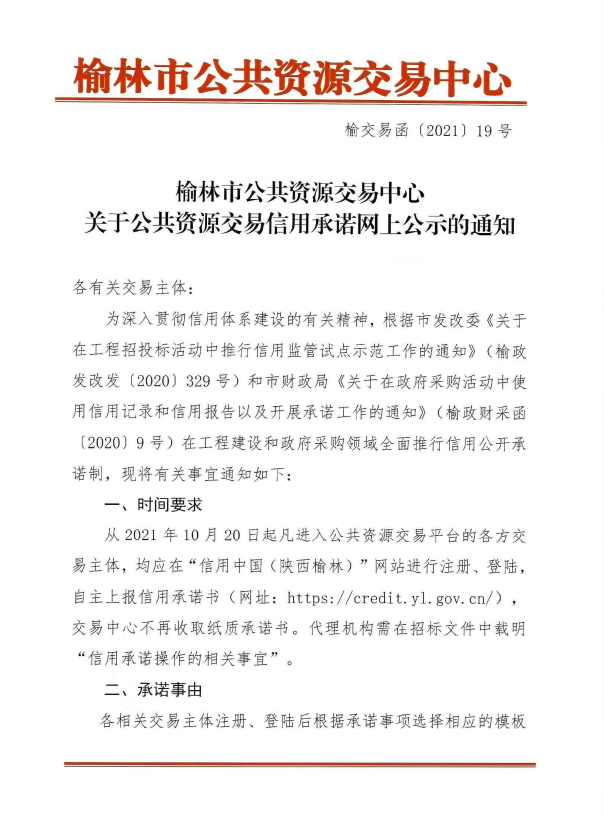 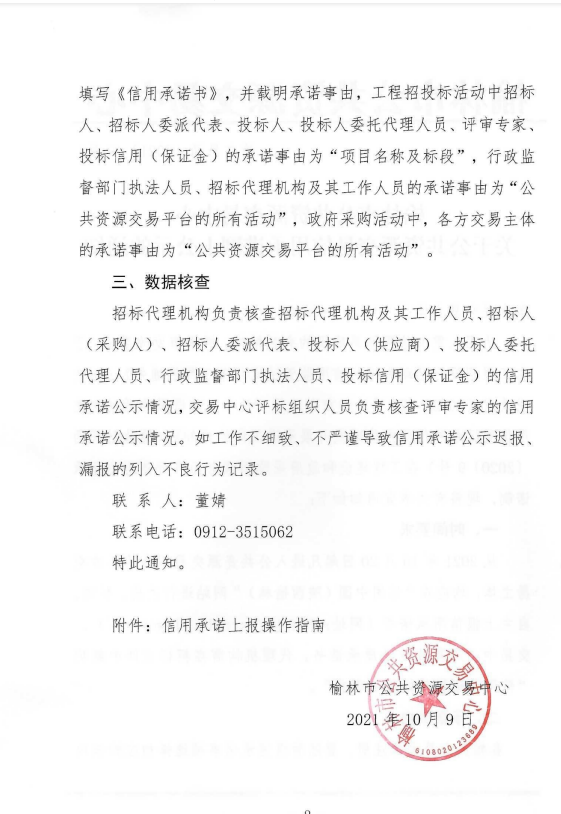 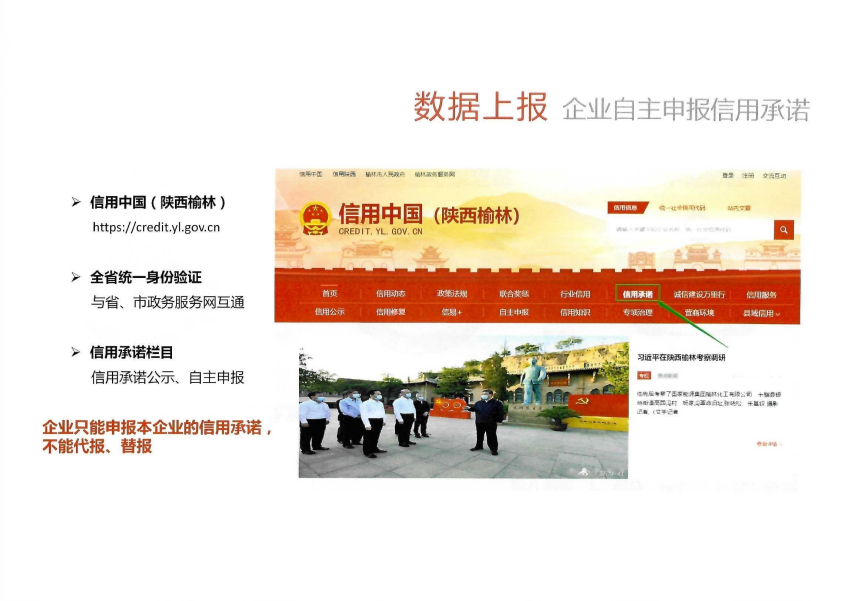 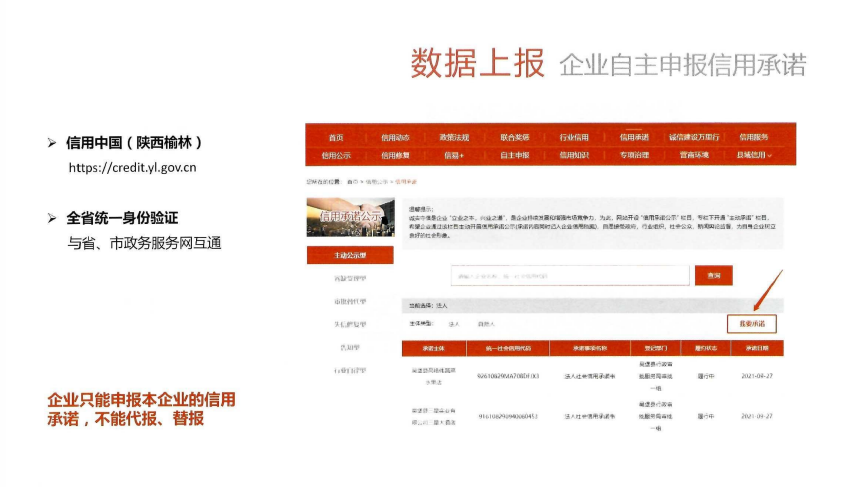 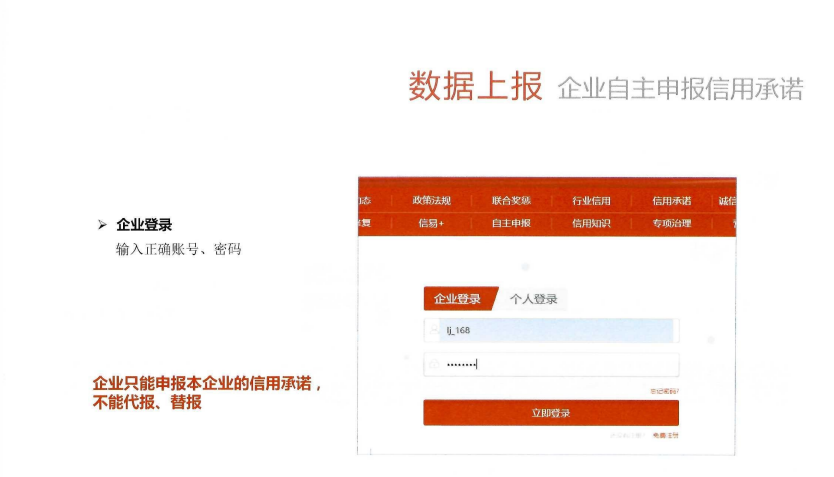 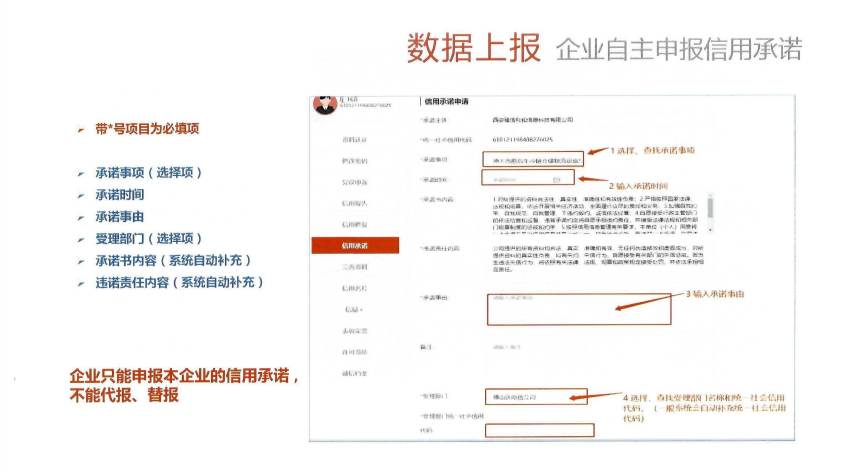 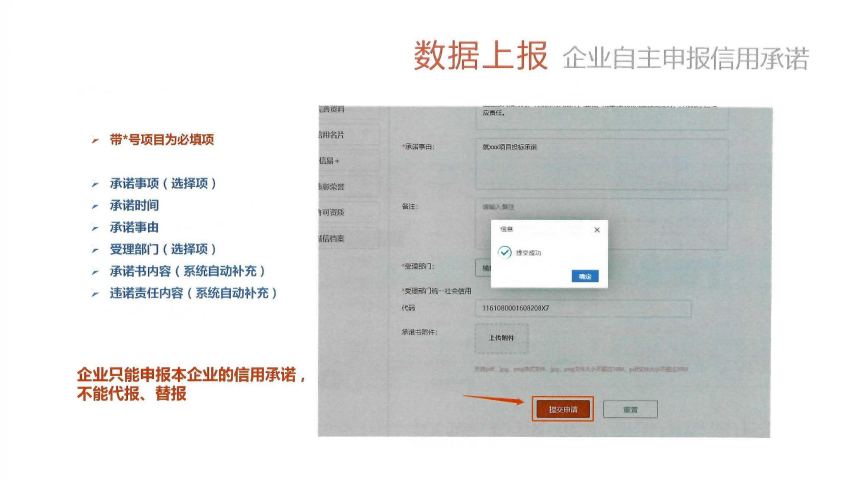 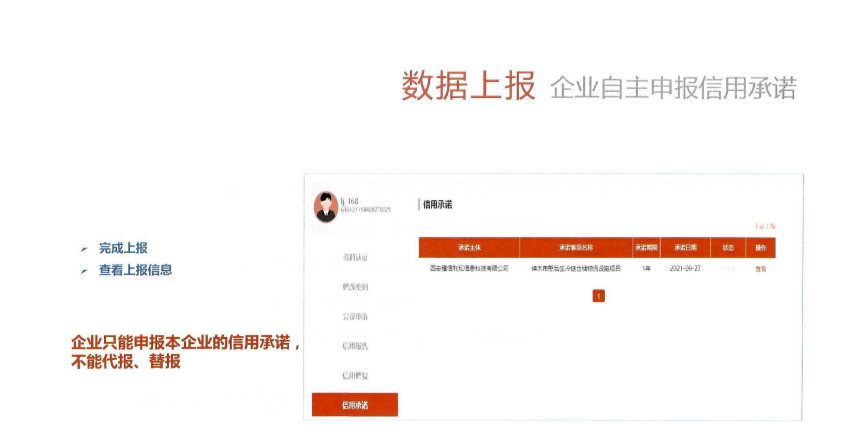 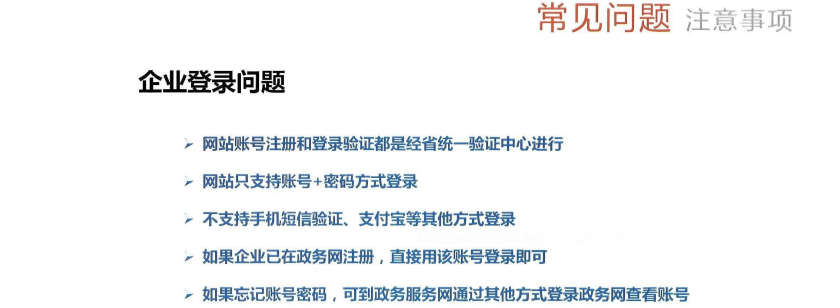 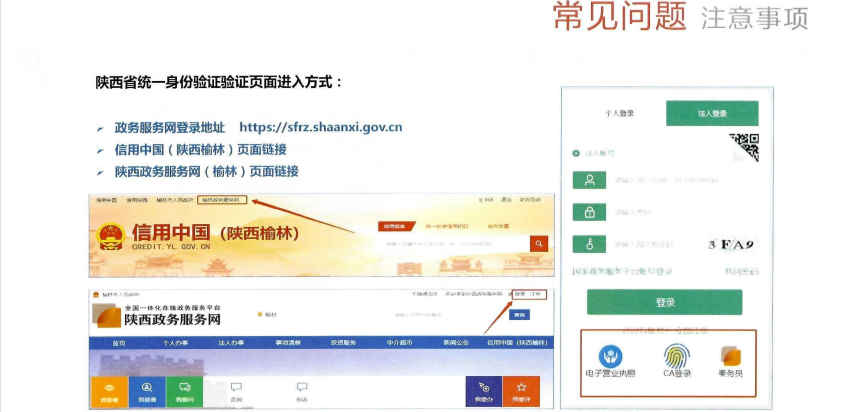 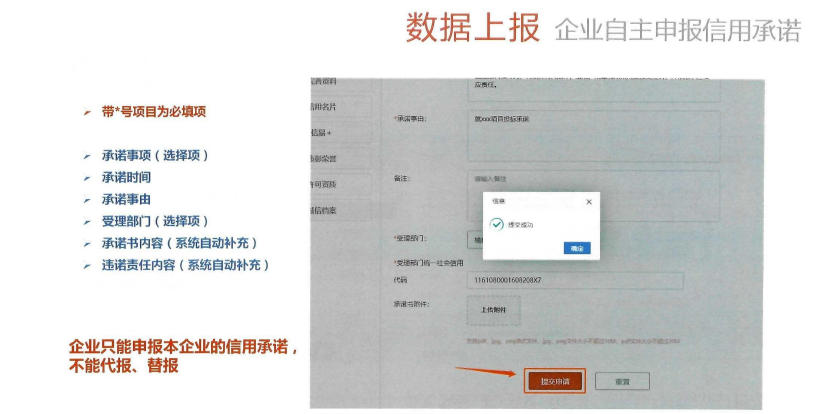 品目号品目名称采购标的数量（单位）技术规格、参数及要求品目预算（元）最高限价（元）1-1地质勘测服务地基检测服务1（项）详见采购文件555,087.00555,087.00条款号内容说明1.1项目名称：榆林市第三医院（市传染病医院）建设项目地基检测服务项目项目编号：SCZD2023-CS-0753-001资金来源：财政资金预算金额：555,087.00元采购方式：竞争性磋商采购内容：详见本磋商文件第五章项目所属行业：其他未列明行业。从业人员300人以下的为中小微型企业。其中，从业人员100人及以上的为中型企业;从业人员10人及以上的为小型企业；从业人员10人以下的为微型企业。　2.1采购人：榆林市第三医院（榆林市传染病医院）2.2采购代理机构：陕西省采购招标有限责任公司2.3邀请供应商的方式：发布磋商公告3.1对供应商的资格要求：见磋商公告 3.6是否允许联合体磋商：否3.7是否为专门面向中小企业采购：是12.1成交响应报价为完成本项目并达到磋商文件要求所需要的全部费用，包括但不限于提供项目实施费、自行测试费、人工费、材料费、管理费、供应商应缴纳的所有税费、规费、保险费等全部费用。（1）报价货币：人民币；（2）严格按照分项报价表进行分项报价。14.1本项目不收取磋商保证金。15.1磋商有效期：自响应文件递交之日起60日历天。16.1响应文件的份数：1份（电子交易平台上传）。18.1响应文件递交截止时间：2023-5-23  09:30:00（北京时间）。响应文件递交地点：全国公共资源交易中心平台（陕西省·榆林市）。响应文件须于响应文件递交截止时间之前按要求提交。21.1磋商小组由3人组成，其中评审专家2人，采购人代表1人。28.1本项目不要求履约保证金。序号单位名称联系人联系电话1建设银行郭煜庆 田宇13892535580177970598901建设银行郭煜庆 田宇13892535580177970598902浦发银行孙哲龙 蒙波13892383911152490353202浦发银行孙哲龙 蒙波13892383911152490353203中信银行杨洋 耿浩18191815559131933883283中信银行杨洋 耿浩18191815559131933883284兴业银行权奥星157060902394兴业银行权奥星157060902395工商银行张剑 张欢18191356300152297300065工商银行张剑 张欢18191356300152297300066长安银行李华133353319586长安银行李华133353319587邮储银行张萱1302843155518091365182序号银行地址联系人电话1中国建设银行延安分行延安市宝塔区中心街惠玉138921793022中国工商银行延安分行延安市宝塔区师范路姬悦183911565803北京银行延安分行延安市宝塔区双拥大道奥宝森155929252224邮储银行延安分行延安市宝塔区枣园路志丹大厦杨慧花139091138435光大银行延安分行延安市宝塔区卷烟厂东信时代一、二层汪昊田13509115500序号评审内容评审合格标准是否符合要求1供应商名称与营业执照一致（符合法定工商变更程序除外）；2具有独立承担民事责任的能力提供了有效的法人或者其他组织的营业执照等证明文件，自然人的身份证明3具有健全的财务会计制度提供了满足磋商文件要求的经审计的财务报表或本年度基本开户银行出具的资信证明4具有履行合同所必需的设备和专业技术能力提供了可充分满足履行合同所需设备和专业技术能力的证明材料或承诺5有依法缴纳税收和社会保障资金的良好记录1. 提供了磋商文件要求时间内的缴纳增值税和企业所得税的凭证（银行出具的缴税凭证或税务机关出具的证明的扫描件，并加盖本单位公章）或免税证明（扫描件加盖公章）。2. 提供了磋商文件要求时间内的社会保障资金缴纳记录（专用收据或社会保险缴纳清单）或免缴纳证明（扫描件加盖公章）6参加政府采购活动前三年内，在经营活动中没有重大违法记录提供了有效的参加政府采购活动前3年内在经营活动中没有重大违法记录的书面声明7法律、行政法规规定的其他条件不存在违反法律、法规的情况8“信用中国”网站和中国政府采购网（www.ccgp.gov.cn）查询记录未被“信用中国”网站（www.creditchina.gov.cn）列入失信被执行人和重大税收违法失信主体，未被中国政府采购网（www.ccgp.gov.cn）列入政府采购严重违法失信行为记录名单中被财政部门禁止参加政府采购活动的供应商（处罚决定规定的时间和地域范围内）9单位负责人为同一人或者存在控股、管理关系的不同单位，不得同时参加本项目的磋商。提供了法人代表、控股股东、控股企业及管理、被管理单位情况声明且各供应商之间不存在单位负责人为同一人或者存在控股、管理关系情形。10为本项目提供整体设计、规范编制或者项目管理、监理、造价、跟踪审计等服务的供应商，不得再参加本项目磋商。提供了供应商未为本项目提供整体设计、规范编制或者项目管理、监理、造价、跟踪审计等服务的声明。11联合体本项目不接受联合体参加磋商。12供应商特定资格条件按照采购公告规定的方式获取了磋商文件；12供应商特定资格条件特定资格：供应商须具有行政主管部门颁发的合格有效的建设工程质量检测机构资质证书（含地基基础工程检测专项）和行政主管部门颁发的合格有效的计量认证证书。结论序号评审项目评审标准评审结论（○/×）信用承诺函按照磋商文件的规定提供。响应文件签署盖章按磋商文件格式要求加盖了供应商公章和有法定代表人或其授权代表签字或加盖人名章。报价供应商报价是固定价且未超过预算金额（磋商文件有最高限价的，报价未超过最高限价）。附加条件响应文件不含有采购人不能接受的附加条件；公平竞争遵循公平竞争的原则，没有弄虚作假、恶意串通或妨碍其他供应商的竞争行为，损害采购人或者其他供应商的合法权益；弄虚作假、相互串通的情形见附注其他无效情形无法律、法规和磋商文件规定的其他无效情形；响应文件有效期有效期满足磋商文件要求的；备选方案供应商不得提交两份或者多份内容不同的响应文件，或者在同一份响应文件中对同一磋商项目有两个或者多个报价；响应文件内容供应商提供的服务无实质性遗漏服务期和服务地点满足磋商文件要求；付款方式响应文件无负偏差；专门面向中小企业本项目专门面向中小企业，不符合条件或未按要求提供声明函的视为无效文件。结论（通过或未通过）结论（通过或未通过）序号评审项目评审内容评  审  标  准满分1商务类似项目业绩 (10分)供应商自2020年1月1日至今类似检测项目业绩，每项得2分，本项最多得10分。（需提供合同等证明材料。）102商务组织机构设置和岗位职责（6分）根据供应商提供的企业管理组织架构、人员分工和工作职责划分、业务管理流程进行评审。企业组织架构完善、人员分工和工作职责划分明确、业务管理流程详尽、完整的计（4-6]分；企业组织架构清晰、人员分工和工作职责划分比较明确、业务管理流程基本完整的计[2-4]分，企业组织架构、人员分工和工作职责划分、业务管理流程存在缺漏的计[0-2）分。63商务项目负责人（5分）具有地基基础工程专项检测A级证书（在本单位注册）得3分，地基基础工程专项检测B级证书（在本单位注册）得1分。34商务项目负责人（5分）具备建筑工程及相关专业中级及以上职称得2分。需提供身份证、职称证等证明材料。25商务技术负责人（2分）具备建筑工程及相关专业中级及以上职称得2分。需提供身份证、职称证等证明材料。26商务拟投入其他团队人员（6分）每有1人具备建筑工程及相关专业中级及以上职称得1分，最高得3分。需提供身份证、职称证等证明材料。37商务拟投入其他团队人员（6分）委派检测人员有检测人员上岗证书，并有检测工作经验2年以上，1人得1分，最高得3分。提供相应证明。38商务拟投入设施设备（9分）提供拟投入本项目的设施设备情况，设施设备先进，数量充足，种类齐全，根据响应程度计（6-9]分；设施设备较先进，数量较充足，种类较齐全，根据响应程度计（3-6]分；拟投设施设备一般的计[0-3）分。99商务固定场所（2分）供应商有满足工作需要的固定工作场所及质量检测场所得2分。提供加盖工作的场所照片等证明材料。210商务服务承诺（6分）根据采购文件和合同条款的要求，对整个项目服务期限内质量、人员到位情况、服务的响应时间及配合程度等做出实质性承诺，承诺内容充分完整，细节考虑到位计（3-6]分，承诺内容基本符合要求计[0-3]分。611整体方案（8分）供应商根据自身对本次采购需求的解读，提供检测项目的整体方案，磋商小组横向比较，自主排序赋分：工作思路清晰，工作计划科学合理，方案编写规范，逻辑完整；技术服务内容细致全面，方案针对性强，贴合采购人需求，得[6-8]分；工作思路较清晰，工作计划合理，方案编写较规范；技术支持服务较全面，方案基本符合要求，得[4-6）分；工作思路简单，工作计划普遍，方案编写能力一般；技术支持服务内容未涵盖完全，方案针对性不强，得[2-4]分；工作思路混乱，工作计划不合理，方案编写能力差；技术支持服务内容有重大缺漏，方案无针对性，得[0-2）分。812技术确保本项目质量的技术组织措施（9分）确保本项目质量的技术组织措施,可操作性强、细节描述详细计（6-9]分；有相对的操作性计[3-6]分；无可操作性、描述不完整、相对比内容较差的计[0-3）分。913技术确保本项目进度的技术组织措施（9分）确保本项目进度的技术组织措施,描述完整、可操作性强、细节描述详细计（6-9]分；基本完整，有相对的操作性计[3-6]分；描述不完整、无可操作性、相对比内容较差的计[0-3）分。914技术检测过程中安全文明保证措施(6分)检测方案中安全文明保证措施可行、合理得（4-6]分；较可行、基本合理得[2-4]分，一般得[0-2）分。615技术检测报告（6分）供应商应对其出据检测报告的规范性、完整性、准确性及归档资料的内容完整性作详细阐述，评委酌情打分，好得（4-6]分，较好得[2-4]分，一般得[0-2）分。616技术针对本项目重难点的分析、应对措施及其他针对本项目的合理化建议（6分）有针对本项目重难点的分析、应对措施及其他针对本项目的合理化建议，重难点分析准确，建议合理、可行计（4-6]分；重难点分析基本准确，建议较为合理、可行计[2-4]分；重难点分析不准确，建议相对比内容较差计[0-2）分617价格报价得分（10分）1、评审基准价有效响应文件中的最后报价并按本章2.3.3（1）和（2）进行调整的最低报价为评审基准价。2、供应商报价（按本章2.3.3（1）和（2）进行调整后价格）得分：报价得分=（评审基准价／最后报价）×1010委托方（盖章）：法定代表人或委托代理人：签字地点： 经 办 人： 开户名：开户银行：银行帐号：日    期：     年   月   日受托方 （盖 章）：法定代表人 或委托代理人：签字地点：经 办 人： 开 户 名：开户银行：银行帐号：日    期：     年    月    日政府采购项目服务验收入库报告单政府采购项目服务验收入库报告单政府采购项目服务验收入库报告单政府采购项目服务验收入库报告单采购单位采购项目项目编号合同金额¥：项目编号验收时间/地点检测单位开户行账号联系人电话  检测单位：（盖章）  检测单位：（盖章）   使用单位验收意见：（盖章）   使用单位验收意见：（盖章） 签字：签字：年     月   日年   月   日采购内容采购内容采购内容采购内容采购内容请列明服务内容、服务要求、数量、单价、总价采购内容请列明服务内容、服务要求、数量、单价、总价采购内容请列明服务内容、服务要求、数量、单价、总价采购内容请列明服务内容、服务要求、数量、单价、总价法定代表人身份证扫描件（正反面）授权代表身份证扫描件（正反面）项目编号及名称项目编号：              项目名称：             响应总价人民币（大写）：              整（小写：¥      元）项目负责人服务期服务地点备注序号检测项目单位预估检测数量（单位）单价（元）总价（元）合计序号磋商文件商务、合同条款完全响应有偏离偏离简述委托检测服务的内容、期限、地点及进度要求委托方的权利和义务交付与验收  受托方的违约责任争议的解决….磋商文件条目号技术条款要求完全响应有偏离偏离简述项目编号及项目名称项目编号：              项目名称：          响应总价人民币（大写）：              整（小写：¥      元）项目负责人服务期服务地点备注序号检测项目单位预估检测数量（单位）单价（元）总价（元）合计